Об утверждении Порядка предоставления субсидий  гражданам, ведущим личное подсобное хозяйство, крестьянским (фермерским) хозяйствам, индивидуальным предпринимателям, осуществляющим деятельность в области сельскохозяйственного производства на территории муниципального образования Крымский район В соответствии с Федеральным законом от 6 октября 2003 года  № 131-ФЗ «Об общих принципах организации местного самоуправления в Российской Федерации», в целях реализации постановления главы администрации (губернатора) Краснодарского края от 25 июля 2017 года № 550 «Об утверждении Порядка расходования субвенций, предоставляемых из краевого бюджета местным бюджетам на осуществление отдельных государственных полномочий по поддержке сельскохозяйственного производства в Краснодарском крае в части предоставления субсидий гражданам, ведущим личное подсобное хозяйство, крестьянским (фермерским) хозяйствам, индивидуальным предпринимателям, осуществляющим деятельность в области сельскохозяйственного производства, в рамках реализации мероприятия государственной программы Краснодарского края «Развитие сельского хозяйства и регулирование рынков сельскохозяйственной продукции, сырья и продовольствия», приказа министерства сельского хозяйств и перерабатывающей промышленности Краснодарского края от 13 мая 2021 года № 143 «Об утверждении Методических рекомендаций для органов местного самоуправления муниципальных районов и городских округов Краснодарского края по предоставлению субсидий гражданам, ведущим личное подсобное хозяйство, крестьянским (фермерским) хозяйствам, индивидуальным предпринимателям, осуществляющим деятельность в области сельскохозяйственного производства в Краснодарском крае», п о с т а н о в л я ю:1. Утвердить Порядок предоставления субсидий гражданам, ведущим  личное подсобное хозяйство, крестьянским (фермерским) хозяйствам, индивидуальным предпринимателям, осуществляющим деятельность в области сельскохозяйственного производства на территории муниципального образования Крымский район (приложение).2. Постановление администрации муниципального образования Крымский район от 29 июля 2020 года № 1549 «Об утверждении Порядка предоставления субсидий гражданам, ведущим личное подсобное хозяйство, крестьянским (фермерским) хозяйствам, индивидуальным предпринимателям, осуществляющим деятельность в области сельскохозяйственного производства на территории муниципального образования Крымский район», признать утратившим силу.3. Отделу по взаимодействию со СМИ администрации муниципального образования Крымский район (Безовчук) обнародовать настоящее постановление путем размещения на официальном сайте администрации муниципального образования Крымский район www.krymsk-region.ru, зарегистрированного в качестве средства массовой информации.4. Контроль за выполнением настоящего постановления возложить на  заместителя главы муниципального образования Крымский район, начальника управления сельского хозяйства А.В.Улановского.5. Постановление вступает в силу со дня обнародования.ПРИЛОЖЕНИЕк постановлению администрациимуниципального образованияКрымский район _______________№ ___________Порядокпредоставления субсидий гражданам, ведущим личное подсобное хозяйство, крестьянским (фермерским) хозяйствам, индивидуальнымпредпринимателям, осуществляющим деятельность в области сельскохозяйственного производства на территории муниципального образования Крымский район 1. Общие положения1.1. Настоящий Порядок разработан во исполнение статьи 78 Бюджетного кодекса Российской Федерации и в соответствии с постановлением Правительства Российской Федерации от 18 сентября 2020 года № 1492 «Об общих требованиях к нормативным правовым актам, муниципальным правовым актам, регулирующим предоставление субсидий, в том числе грантов в форме субсидий, юридическим лицам, индивидуальным предпринимателям, а также физическим лицам – производителям товаров, работ, услуг, и о признании утратившими силу некоторых актов Правительства Российской Федерации и отдельных положений некоторых актов Правительства Российской Федерации», а также в целях реализации Закона Краснодарского края от 5 мая 2019 года № 4024-КЗ «О наделении органов местного самоуправления в Краснодарском крае отдельными государственными полномочиями Краснодарского края по поддержке сельскохозяйственного производства» и постановления главы администрации (губернатора) Краснодарского края от 25 июля 2017 года № 550 «Об утверждении Порядка предоставления местным бюджетам субвенций из краевого бюджета, на осуществление отдельных государственных полномочий по поддержке сельскохозяйственного производства в Краснодарском крае в части предоставления субсидий гражданам, ведущим личное подсобное хозяйство, крестьянским (фермерским) хозяйствам, индивидуальным предпринимателям, осуществляющим деятельность в области сельскохозяйственного производства, в рамках реализации мероприятия государственной программы Краснодарского края «Развитие сельского хозяйства и регулирование рынков сельскохозяйственной продукции, сырья и продовольствия», приказа министерства сельского хозяйств и перерабатывающей промышленности Краснодарского края от 13 мая 2021 года № 143 «Об утверждении Методических рекомендаций для органов местного самоуправления муниципальных районов и городских округов Краснодарского края по предоставлению субсидий гражданам, ведущим личное подсобное хозяйство, крестьянским (фермерским) хозяйствам, индивидуальным предпринимателям, осуществляющим деятельность в области сельскохозяйственного производства в Краснодарском крае» и в целях определения сроков и последовательности действий администрации муниципального образования Крымский район, необходимых для осуществления отдельных государственных полномочий Краснодарского края по поддержке сельскохозяйственного производства (далее – Порядок).1.2. Настоящий Порядок определяет условия и механизм предоставления субсидий гражданам, ведущим личное подсобное хозяйство, крестьянским (фермерским) хозяйствам, индивидуальным предпринимателям, осуществляющим деятельность в области сельскохозяйственного производства в целях возмещение части затрат на развитие сельскохозяйственного производства в рамках государственной программы Краснодарского края «Развитие сельского хозяйства и регулирование рынков сельскохозяйственной продукции, сырья и продовольствия», утвержденной постановлением главы администрации (губернатора) Краснодарского края от 5 октября  2015 г. № 944 за счет средств краевого бюджета, передаваемых муниципальному образованию Крымский район в порядке межбюджетных отношений (далее – субсидии).1.3. Целью предоставления субсидий является возмещение части затрат на:1) поддержку производства реализуемой продукции животноводства;2) приобретение племенных сельскохозяйственных животных, а также товарных сельскохозяйственных животных (коров, нетелей, овцематок, ремонтных телок, ярочек, козочек), предназначенных для воспроизводства;3) строительство теплиц для выращивания овощей защищенного грунта;4) оплату услуг по искусственному осеменению сельскохозяйственных животных (крупного рогатого скота, овец и коз);5) приобретение систем капельного орошения для ведения овощеводства (кроме граждан, ведущих личное подсобное хозяйство (далее - ЛПХ);6) приобретение молодняка кроликов, гусей, индеек;7) приобретение технологического оборудования для животноводства и птицеводства (кроме ЛПХ);8) по наращиванию поголовья коров (кроме ЛПХ).Субсидии на цели, указанные в подпунктах 6 и 7 пункта 1.3 к настоящему Порядку, расходуются при условии, что в приоритетном порядке оказывается поддержка указанной категории получателей, обеспечивающих перевод свиноводческих хозяйств, имеющих низкий уровень биологической защиты, на альтернативные свиноводству виды деятельности.1.4. Заявители вправе обращаться за возмещением части затрат, понесенных ими в четвертом квартале отчетного финансового года и (или) в текущем финансовом году, на цель предоставления субсидии, указанную в пункте 1.3 раздела 1 «Общие положения» настоящего Порядка.1.5. Функции главного распорядителя бюджетных средств, которому в соответствии с бюджетным законодательством Российской Федерации доведены в установленном порядке лимиты бюджетных обязательств на предоставление субсидий на соответствующий финансовый год и плановый период, осуществляет администрация муниципального образования Крымский район (далее – уполномоченный орган, администрация).1.6. Понятия, используемые в целях настоящего Порядка:1) заявители – граждане, зарегистрированные на территории Краснодарского края и ведущие личное подсобное хозяйство в соответствии с действующим законодательством на территории муниципального образования Крымский район (далее - ЛПХ);крестьянские (фермерские) хозяйства, зарегистрированные на территории Краснодарского края и осуществляющие деятельность в области производства сельскохозяйственной продукции на территории муниципального образования Крымский район (далее - КФХ);индивидуальные предприниматели, являющиеся сельскохозяйственными товаропроизводителями, отвечающие требованиям Федерального закона от      29 декабря 2006 г. № 264-ФЗ «О развитии сельского хозяйства»,  зарегистрированные на территории Краснодарского края и осуществляющие деятельность в области производства сельскохозяйственной продукции на территории муниципального образования Крымский район (далее – ИП);индивидуальные предприниматели, зарегистрированные на территории Краснодарского края и осуществляющие деятельность в области производства сельскохозяйственной продукции на территории муниципального образования Крымский район менее одного года и имеющие соответствующий вид деятельности в соответствии с Общероссийским классификатором по видам экономической деятельности (ОКВЭД2) ОК 029-2014 (КДЕС Ред.2), обратившиеся в уполномоченный орган для участия в отборе.От имени заявителей могут выступать их представители. Полномочия представителей подтверждаются доверенностью, оформленной в установленном порядке.2) получатели субсидии – заявители, прошедшие отбор и заключившие соглашение о предоставлении субсидии с уполномоченным органом в соответствии с типовой формой, утвержденной приказом министерства финансов Краснодарского края (далее – Соглашение);3) отбор – это процедура определения уполномоченным органом получателей субсидии способом запроса предложений (заявок), направленных заявителями для участия в отборе;4) налог на профессиональный доход – специальный налоговый режим, применяемый в соответствии с Федеральным законом от 27 ноября 2018 года   № 422-ФЗ «О проведении эксперимента по установлению специального налогового режима «Налог на профессиональный доход».1.7. Предоставление заявителями документов на получение субсидий осуществляется в уполномоченный орган, наделенный полномочиями по поддержке сельскохозяйственного производства.Гражданами, ведущими личное подсобное хозяйство, предоставление документов осуществляется в уполномоченный орган по месту нахождения земельного участка, предоставленного и используемого гражданином для ведения личного подсобного хозяйства, на основании документов, подтверждающих понесенные затраты и (или) реализацию произведенной продукции.Крестьянскими (фермерскими) хозяйствами и индивидуальными предпринимателями предоставление документов осуществляется в уполномоченный орган по месту ведения их хозяйственной деятельности.1.8. Информация, содержащая сведения о субсидиях, подлежит            размещению на едином портале бюджетной системы Российской Федерации в информационно-телекоммуникационной сети «Интернет» (далее – единый портал) при формировании проекта решения о бюджете (проекта решения о внесении изменений в решение о бюджете) в разделе «Бюджет».2. Порядок проведения отбора получателей субсидий для предоставления субсидий2.1. Получатели субсидий определяются по результатам отбора заявителей, подавших предложения (заявки) на участие в отборе на предоставление субсидий (далее также – заявка) исходя из критериев отбора, указанных в пункте 2.8 раздела 2 «Порядок проведения отбора получателей субсидий для предоставления субсидий» настоящего Порядка и очередности поступления заявок.2.2. Предоставление субсидий осуществляется в соответствии с объемами финансирования, предусмотренными в сводной бюджетной росписи районного  бюджета на текущий финансовый год, в соответствии с постановлением главы администрации (губернатора) Краснодарского края от 5 октября 2015 г. № 944 «Об утверждении государственной программы Краснодарского края «Развитие сельского хозяйства и регулирование рынков сельскохозяйственной продукции, сырья и продовольствия», в пределах лимитов бюджетных обязательств и бюджетных ассигнований, доведенных до уполномоченного органа на эти цели на текущий финансовый год.2.3. Не менее чем за три рабочих дня до начала отбора уполномоченный орган обеспечивает размещение на едином портале, а также на своем  официальном сайте в информационно-телекоммуникационной сети «Интернет» объявления о проведении отбора с указанием:сроков проведения отбора (даты и времени начала (окончания) подачи (приема) предложений (заявок) заявителями), а также информации о возможности проведения нескольких этапов отбора с указанием сроков (порядка) их проведения;наименования, места нахождения, почтового адреса, адреса электронной почты главного распорядителя как получателя бюджетных средств, в соответствии с пунктом 2.5 раздела 2 «Порядок проведения отбора получателей субсидий для предоставления субсидий» настоящего Порядка;результатов предоставления субсидии в соответствии с пунктом 3.11 раздела 3 «Условия и порядок предоставления субсидий» настоящего Порядка;доменного имени, и (или) сетевого адреса, и (или) указателей страниц сайта в информационно-телекоммуникационной сети «Интернет», на котором обеспечивается проведение отбора;требований к заявителям в соответствии с пунктом 2.6 раздела 2 «Порядок проведения отбора получателей субсидий для предоставления субсидий» настоящего Порядка и перечня документов, представляемых для подтверждения их соответствия указанным требованиям, в соответствии с пунктом 2.7 раздела 2 «Порядок проведения отбора получателей субсидий для предоставления субсидий» настоящего Порядка;порядка подачи предложений (заявок) заявителями и требований, предъявляемых к форме и содержанию предложений (заявок), в соответствии с пунктом 2.7 раздела 2 «Порядок проведения отбора получателей субсидий для предоставления субсидий» настоящего Порядка;порядка отзыва предложений (заявок) участников отбора, порядка возврата предложений (заявок) участников отбора, определяющего в том числе основания для возврата предложений (заявок) участников отбора, в соответствии с пунктом 2.11 раздела 2 «Порядок проведения отбора получателей субсидий для предоставления субсидий» настоящего Порядка;порядка рассмотрения предложений (заявок) в соответствии с пунктом 2.14 раздела 2 «Порядок проведения отбора получателей субсидий для предоставления субсидий» настоящего Порядка;срока размещения на едином портале, а также на официальном сайте уполномоченного органа в информационно-телекоммуникационной сети «Интернет» информации о результатах рассмотрения предложений (заявок) в соответствии с настоящим Порядком;порядка предоставления заявителям разъяснений положений объявления о проведении отбора, даты начала и окончания срока такого предоставления, в соответствии с пунктом 2.17 раздела 2 «Порядок проведения отбора получателей субсидий для предоставления субсидий» настоящего Порядка;срока, в течение которого заявитель должен подписать Cоглашение в соответствии с подпунктом 3 пункта 3.3 раздела 3 «Условия и порядок предоставления субсидий» настоящего Порядка;условий признания заявителя уклонившегося от заключения соглашения в соответствии с пунктом 3.7 раздела 3 «Условия и порядок предоставления субсидий» настоящего Порядка.2.4. Срок проведения отбора составляет не менее 30 календарных дней, следующих за днем размещения объявления о проведении отбора. Отборы объявляются уполномоченным органом по мере необходимости в течение текущего финансового года, но не позднее 15 ноября.2.5. Отбор проводится уполномоченным органом по адресу: 353380, Российская Федерация, Краснодарский край, Крымский район, город Крымск, улица Карла Либкнехта, 35. Адрес электронной почты уполномоченного органа:       krymsk@mo.krasnodar.ru.Адрес официального сайта уполномоченного органа: krymsk-region.ru.2.6. Требования, предъявляемые к заявителям:1) заявители должны являться сельскохозяйственными товаропроизводителями (признаваемые таковыми в соответствии с Федеральным законом от 29 декабря 2006 г. № 264-ФЗ «О развитии сельского хозяйства»);2) отсутствие просроченной задолженности по заработной плате на первое число месяца, в котором подана заявка (кроме – ЛПХ);3) отсутствие неисполненной обязанности по уплате налогов, сборов, страховых взносов, пеней, штрафов, процентов, подлежащих уплате в соответствии с законодательством Российской Федерации о налогах и сборах, на дату подачи заявки (кроме – ЛПХ);4) отсутствие задолженности по арендной плате за землю и имущество, находящиеся в государственной собственности Краснодарского края, на первое число месяца, в котором подана заявка;5) реализация продукции растениеводства (за исключением семенного и посадочного материала сельскохозяйственных культур) на территории Российской Федерации в году, предшествующем получению субсидии, по направлениям, обеспечивающим развитие растениеводства;6) обеспечение численности поголовья коров, овцематок (включая ярок от года и старше), козоматок (включая козочек от года и старше) по состоянию на начало года получения субсидии не ниже уровня численности поголовья на начало года, предшествующего году получения субсидии, сельскохозяйственными товаропроизводителями, занимающимися животноводством, за исключением осуществляющих данный вид деятельности менее одного года;7) обеспечение прироста производства объемов коровьего молока в году получения субсидии по отношению к уровню года, предшествующего году получения субсидии, сельскохозяйственными товаропроизводителями, занимающимися производством коровьего молока, за исключением осуществляющих данный вид деятельности менее одного года;8) заявители не должны являться иностранным юридическим лицом, а также российским юридическим лицом, в уставном (складочном) капитале которого доля участия иностранных юридических лиц, местом регистрации которых является государство или территория, включенные в утверждаемый Министерством финансов Российской Федерации перечень государств и территорий, предоставляющих льготный налоговый режим налогообложения и (или) не предусматривающих раскрытия и предоставления информации при проведении финансовых операций (офшорные зоны) в отношении таких юридических лиц, в совокупности превышает 50 %, на первое число месяца, в котором подана заявка;9) заявители не должны получать средства из краевого бюджета, на основании иных нормативных правовых актов Краснодарского края на цель, указанную в пункте 1.3 раздела 1 «Общие положения» и за период, указанный в пункте 1.4 раздела 1 «Общие положения» настоящего Порядка, на первое число месяца, в котором подана заявка;10) должны осуществлять производственную деятельность на территории муниципального образования Крымский район на первое число месяца, в котором подана заявка (кроме – ЛПХ);11) отсутствие просроченной (неурегулированной) задолженности по денежным обязательствам перед Краснодарским краем, органом местного самоуправления из бюджета которого планируется предоставление субсидии, на первое число месяца, в котором подана заявка;12) заявители не являются подвергнутым административному наказанию за нарушение норм миграционного законодательства Российской Федерации на первое число месяца, в котором подана заявка (кроме – ЛПХ);13) заявители должны иметь государственную регистрацию в Федеральной налоговой службе России (далее – ФНС России) (кроме – ЛПХ);14) заявители не должны использовать труд иностранных работников, за исключением случаев:использования субъектами агропромышленного комплекса Краснодарского края труда иностранных работников в отраслях садоводства и виноградарства на сезонных работах;использования субъектами агропромышленного комплекса Краснодарского края труда граждан Украины, признанных беженцами, а также граждан Украины и лиц без гражданства, постоянно проживающих на территории Украины, прибывших на территорию Российской Федерации в экстренном массовом порядке, которые направлены на работу исполнительными органами государственной власти Краснодарского края и центрами занятости населения в муниципальных образованиях Краснодарского края;привлечения субъектами агропромышленного комплекса Краснодарского края иностранных работников в качестве высококвалифицированных специалистов в соответствии с Федеральным законом от 25 июля 2002 г.          № 115-ФЗ «О правовом положении иностранных граждан в Российской Федерации»;использования субъектами малого предпринимательства труда граждан Республики Беларусь.Государственная поддержка развития личных подсобных хозяйств, предусмотренная на цели, указанные в подпунктах 1, 2, 3, 4, 6 пункта 1.3 к настоящему Порядку, осуществляется при:ведении личного подсобного хозяйства без использования труда наемных работников;соблюдении предельных максимальных размеров земельных участков, предназначенных для ведения личного подсобного хозяйства.Уполномоченный орган оказывает государственную поддержку крестьянским (фермерским) хозяйствам, индивидуальным предпринимателям и иным субъектам малого предпринимательства, осуществляющим деятельность в сфере сельскохозяйственного производства и переработки, при:документальном подтверждении заявителем факта наличия поголовья коров на 1 января текущего года и сохранения его численности в хозяйстве на дату подачи заявки на участие в отборе на предоставление субсидии – при предоставлении субсидии на производство реализуемой продукции животноводства (молока);документальном подтверждении заявителем факта полной оплаты стоимости приобретенных сельскохозяйственных животных согласно договору, а также принятия на себя обязательства о содержании и сохранности животных в течение трех лет со дня их приобретения - при предоставлении субсидии на возмещение части затрат на приобретение племенных и товарных сельскохозяйственных животных (коров, нетелей, овцематок, ремонтных телок, ярочек, козочек), предназначенных для воспроизводства, в том числе на условиях рассрочки (отсрочки) платежа или аренды с последующим выкупом;документальном подтверждении заявителем факта завершения монтажа систем капельного орошения - при предоставлении субсидии на возмещение части затрат на приобретение систем капельного орошения для ведения овощеводства;документальном подтверждении заявителем факта завершения монтажа теплицы и принятия на себя обязательства о ее эксплуатации в течение последующих пяти лет, а также предъявлении документа, подтверждающего эксплуатацию теплицы по целевому назначению на дату подачи заявки на участие в отборе на предоставление субсидии - при предоставлении субсидии на возмещение части затрат на строительство теплиц.2.7. Для подтверждения соответствия требованиям, указанным в пункте 2.6 раздела 2 «Порядок проведения отбора получателей субсидий для         предоставления субсидий» настоящего Порядка, заявителями в период проведения отбора, представляются в уполномоченный орган нарочно или путем использования услуг почтовой связи следующие документы:1) крестьянскими (фермерскими) хозяйствами, индивидуальными предпринимателями, ведущими деятельность в области сельскохозяйственного производства, представляются:заявка, согласно приложению 1 к настоящему Порядку, содержащая:согласие на автоматизированную, а также без использования средств автоматизации обработку персональных данных в соответствии с Федеральным законом Российской Федерации от 27 июля 2006 г. № 152-ФЗ «О персональных данных» и иным законодательством Российской Федерации и Законодательством Краснодарского края;согласие на публикацию (размещение) на едином портале и на официальном сайте уполномоченного органа в информационно-телекоммуникационной сети «Интернет» информации о заявителе и о подаваемом заявителем предложении (заявке), иной информации о заявителе, связанной с соответствующим отбором;подтверждение о том, что:заявитель не получал средства из краевого бюджета в соответствии с иными нормативными правовыми актами Краснодарского края на цели предоставления субсидий на первое число месяца, в котором подана заявка;заявитель не является иностранным юридическим лицом, а также российским юридическим лицом, в уставном (складочном) капитале которого доля участия иностранных юридических лиц, местом регистрации которых является государство или территория, включенные в утвержденный Министерством финансов Российской Федерации перечень государств и территорий, предоставляющих льготный налоговый режим налогообложения и (или) не предусматривающих раскрытия и предоставления информации при проведении финансовых операций (офшорные зоны), в совокупности превышает 50 %, на первое число месяца, в котором подана заявка;у заявителя отсутствует просроченная (неурегулированная) задолженность по денежным обязательствам перед Краснодарским краем, органом местного самоуправления из бюджета которого планируется предоставление субсидии, на первое число месяца, в котором подана заявка;заявитель осуществляет производственную деятельность на территории муниципального образования Крымский район, на первое число месяца, в котором подана заявка;заявитель выполняет условие по привлечению и использованию труда иностранных работников; заявитель осуществляет реализацию продукции растениеводства (за исключением семенного и посадочного материала сельскохозяйственных культур) на территории Российской Федерации в году, предшествующем получению субсидии, по направлениям, обеспечивающим развитие растениеводства;к заявке также прилагаются:согласие на обработку и передачу персональных данных третьим лицам в двух экземплярах по форме, согласно приложению к заявке;оригинал (для обозрения) и копия документа, удостоверяющего личность заявителя, заверенная заявителем;оригинал (для обозрения) и копия документа с указанием банковских реквизитов и номера счета заявителя для перечисления средств на возмещение части затрат, заверенная заявителем;справки-расчеты сумм субсидий по соответствующим формам согласно приложениям  7, 9, 11, 13, 15, 16, 18,19, 20 к настоящему Порядку;справку об отсутствии просроченной задолженности по заработной плате на первое число месяца, в котором подана заявка, подписанную руководителем заявителя и главным бухгалтером, либо иными уполномоченными в установленном порядке лицами или индивидуальным предпринимателем, заверенную печатью (при наличии печати);для подтверждения статуса сельскохозяйственного товаропроизводителя заявители, не вошедшие в сводную отчетность о финансово-экономическом состоянии товаропроизводителей агропромышленного комплекса Краснодарского края за отчетный финансовый год, представляют сведения о выручке по форме, согласно приложению 5 к настоящему Порядку (кроме крестьянских (фермерских) хозяйств, созданных в соответствии с Федеральным законом от 11 июня 2003 г. № 74-ФЗ «О крестьянском (фермерском) хозяйстве».2) гражданами, ведущими личное подсобное хозяйство, представляются:заявка, согласно приложению 1 к настоящему Порядку, содержащая:согласие на автоматизированную, а также без использования средств автоматизации обработку персональных данных в соответствии с Федеральным законом Российской Федерации от 27 июля 2006 г. № 152-ФЗ «О персональных данных» и иным законодательством Российской Федерации и Законодательством Краснодарского края;согласие на публикацию (размещение) на едином портале и на официальном сайте уполномоченного органа в информационно-телекоммуникационной сети «Интернет» информации о заявителе и о подаваемом заявителем предложении (заявке), иной информации о заявителе, связанной с соответствующим отбором;подтверждение о том, что:заявитель не получал средства из краевого бюджета в соответствии с иными нормативными правовыми актами Краснодарского края на цели предоставления субсидий на первое число месяца, в котором подана заявка;у заявителя отсутствует просроченная (неурегулированная) задолженность по денежным обязательствам перед Краснодарским краем, органом местного самоуправления из бюджета которого планируется предоставление субсидии, на первое число месяца, в котором подана заявка;заявитель осуществляет реализацию продукции растениеводства (за исключением семенного и посадочного материала сельскохозяйственных культур) на территории Российской Федерации в году, предшествующем получению субсидии, по направлениям, обеспечивающим развитие растениеводства;ведет личное подсобное хозяйство без привлечения труда наемных работников;соблюдает предельные максимальные размеры земельных участков, предназначенных для ведения личного подсобного хозяйства;к заявке также прилагаются:согласие на обработку и передачу персональных данных третьим лицам в двух экземплярах по форме, согласно приложению к заявке;оригинал (для обозрения) и копия документа, удостоверяющего личность заявителя, заверенная заявителем;оригинал (для обозрения) и копия документа, подтверждающего наличие земельного участка, на котором гражданин ведет личное подсобное хозяйство, заверенная заявителем;    выписка из похозяйственной книги об учете получателя в качестве гражданина, ведущего личное подсобное хозяйство (приложение 25 к настоящему Порядку) или справка о наличии личного подсобного хозяйства, заверенная администрацией сельского (городского) поселения по состоянию на дату не ранее тридцати дней до даты регистрации заявки о предоставлении субсидии;оригинал (для обозрения) и копия документа с указанием банковских реквизитов и номера счета заявителя для перечисления средств на возмещение части затрат, заверенная заявителем;справки-расчеты сумм субсидии по соответствующим формам согласно приложениям 6, 8, 10, 12, 14, 17 к настоящему Порядку.Заявители, перешедшие и находящиеся на специальном налоговом режиме «Налог на профессиональный доход» дополнительно представляют справку о постановке на учет физического лица в качестве налогоплательщика налога на профессиональный доход (КНД 1122035) на дату подачи заявки. Заявители выполняют условие соглашения о минимальном сроке применения специального налогового режима в течение определенного периода с даты получения субсидии:60 месяцев при субсидировании строительства теплиц;36 месяцев при субсидировании приобретения сельскохозяйственных животных;12 месяцев по иным направлениям субсидирования.Кроме того заявителями:1) для получения субсидий на возмещение части затрат на приобретение племенных сельскохозяйственных животных и товарных сельскохозяйственных животных (коров, нетелей, ремонтных телок, овцематок, ярочек, козочек), предназначенных для воспроизводства, и молодняка кроликов, гусей, индейки представляются:оригиналы (для обозрения) и копии документов, подтверждающих приобретение и оплату сельскохозяйственных животных (платежное поручение или чек контрольно-кассовой машины, товарная накладная или универсальный передаточный документ, договор (контракт) поставки сельскохозяйственных животных), являющиеся документальным подтверждением заявителем факта полной оплаты стоимости приобретенных сельскохозяйственных животных согласно договору (контракту), заверенные заявителем;оригинал (для обозрения) и копия ветеринарной справки (форма № 4), установленной приказом Министерства сельского хозяйства Российской Федерации от 27 декабря 2016 г. N 589 «Об утверждении Ветеринарных правил организации работы по оформлению ветеринарных сопроводительных документов в электронной форме и порядка оформления ветеринарных сопроводительных документов на бумажных носителях», при покупке животных в пределах одного муниципального образования, заверенная заявителем;оригинал (для обозрения) и копия ветеринарного свидетельства        (форма № 1), установленного приказом Министерства сельского хозяйства Российской Федерации от 27 декабря 2016 г. № 589 «Об утверждении Ветеринарных правил организации работы по оформлению ветеринарных сопроводительных документов в электронной форме и порядка оформления ветеринарных сопроводительных документов на бумажных носителях», при покупке животных за пределами муниципального образования, заверенная заявителем;оригиналы (для обозрения) и копии документов, подтверждающих племенную ценность приобретенных животных (племенное свидетельство) (предоставляется в случае приобретения племенных сельскохозяйственных животных), заверенные заявителем;выписка из похозяйственной книги по форме согласно приложению 25      к настоящему Порядку с указанием движения поголовья сельскохозяйственных животных в период приобретения их хозяйством (предоставляется ЛПХ), информация о поголовье сельскохозяйственных животных по форме согласно приложению 4 к настоящему Порядку (представляется КФХ и ИП).2) Для получения субсидий на произведенное и реализованное мясо крупного рогатого скота (в расчете на 1 кг живого веса), молоко (коров, коз) (в физическом весе) представляются:оригиналы (для обозрения) и копии документов, подтверждающих реализацию продукции (приемные квитанции и (или) товарные накладны и др.), заверенные заявителем;справка о средней молочной продуктивности коров в году, предшествующем текущему финансовому году, за исключением заявителей, которые начали хозяйственную деятельность по производству молока в текущем финансовом году по форме согласно приложению 26 к настоящему Порядку (представляется КФХ и ИП при предоставлении субсидий на производство реализуемой продукции животноводства - молока); информация о поголовье сельскохозяйственных животных по форме согласно приложению 4 к настоящему Порядку (представляется КФХ и ИП);выписка из похозяйственной книги по форме согласно приложению 25      к настоящему Порядку с указанием движения поголовья животных в период приобретения их хозяйством (предоставляется ЛПХ);сведения об объеме производства коровьего и (или) козьего молока  по форме согласно приложению 27 к настоящему Порядку (при предоставлении субсидий на производство реализуемой продукции животноводства - молока).3) Для получения субсидий на возмещение части затрат по оплате услуг по искусственному осеменению крупного рогатого скота, овец и коз представляются:оригинал (для обозрения) и копия документа, подтверждающего оплату услуги по искусственному осеменению (акт выполненных работ (оказанных услуг); платежное поручение или чек контрольно-кассовой машины; квитанция-договор, являющаяся бланком строгой отчетности), заверенная заявителем.4) Для получения субсидий на возмещение части затрат на строительство теплиц для выращивания овощей защищенного грунта представляются:смета (сводка) фактических затрат при строительстве хозяйственным способом по форме согласно приложению 23 к настоящему Порядку;оригиналы (для обозрения) и копии документов, подтверждающих затраты на строительство теплиц (товарная накладная или универсальный передаточный документ, чек контрольно-кассовой машины или платежное поручение; товарный чек или бланк строгой отчетности) согласно смете (сводке) фактических затрат на строительство хозяйственным способом, заверенные заявителем;оригинал (для обозрения) и копия договора на строительство теплицы (при строительстве теплицы подрядным способом), заверенная заявителем;смета (сводка) фактических затрат, подписанная подрядной организацией при строительстве подрядным способом, по форме согласно приложению 24 к настоящему Порядку;оригиналы (для обозрения) и копии актов выполненных работ и документов, подтверждающих оплату выполненных работ (платежное поручение или чек контрольно-кассовой машины) при строительстве подрядным способом, заверенные заявителем;акт обследования теплицы комиссией сельского (городского) поселения, на территории которого расположен земельный участок, заверенный главой администрации сельского (городского) поселения (акт является документом, подтверждающим факт завершения монтажа теплицы и эксплуатации теплицы заявителем по целевому назначению) по состоянию на дату не ранее тридцати дней до даты регистрации заявки о предоставлении субсидии.5) Для получения субсидий на возмещение части затрат на приобретение систем капельного орошения для ведения овощеводства представляются:оригиналы (для обозрения) и копии документов, подтверждающих приобретение и оплату оборудования систем капельного орошения для ведения овощеводства (товарная накладная или универсальный передаточный документ, чек контрольно-кассовой машины или платежное поручение; товарный чек или бланк строгой отчетности), заверенные заявителем;акт обследования комиссией сельского (городского) поселения установленных систем капельного орошения для ведения овощеводства, заверенный главой администрации сельского (городского) поселения (акт является документом, подтверждающим факт завершения монтажа систем капельного орошения) по состоянию на дату не ранее тридцати дней до даты регистрации заявки о предоставлении субсидии.6) Для получения субсидий на возмещение части затрат на приобретение технологического оборудования для животноводства и птицеводства по кодам 28.22.18.244, 28.30.51.000 - 28.30.53.000, 28.30.83.110 - 28.30.83.180, 28.93.13.143 в соответствии с приказом Федерального агентства по техническому регулированию и метрологии от 31 января 2014 г. № 14-ст «О принятии и введении в действие Общероссийского классификатора видов экономической деятельности (ОКВЭД2) ОК 029-2014 (КДЕС РЕД. 2) и Общероссийского классификатора продукции по видам экономической деятельности (ОКПД2) (ОК 034-2014 (КПЕС 2008)» представляются:оригиналы (для обозрения) и копии документов, подтверждающих приобретение и оплату технологического оборудования для животноводства и птицеводства (товарная накладная или универсальный передаточный документ, чек контрольно-кассовой машины или платежное поручение; товарный чек или бланк строгой отчетности), заверенные заявителем;акт обследования хозяйства после установки (монтажа) технологического оборудования комиссией сельского (городского) поселения, на территории которого расположено хозяйство, заверенный главой администрации сельского (городского) поселения (акт является документом, подтверждающим факт установки (монтажа) технологического оборудования) по состоянию на дату не ранее тридцати дней до даты регистрации заявки о предоставлении субсидии. 7) Для получения субсидий на возмещение части затрат по наращиванию поголовья коров представляется информация о поголовье сельскохозяйственных животных по форме согласно приложению 4 к настоящему Порядку (представляется в случае покупки коров, а также наращивания поголовья коров крестьянскими (фермерскими) хозяйствами и индивидуальными предпринимателями, в году, предшествующем текущему финансовому году).2.8. Критериями отбора заявителя является его соответствие требованиям отбора, указанным в пункте 2.6 раздела 2 «Порядок проведения отбора получателей субсидий для предоставления субсидий», соответствие документов требованиям, указанным в пункте 2.7 раздела 2 «Порядок проведения отбора получателей субсидий для предоставления субсидий» настоящего Порядка и порядок очередности поступления заявок на участие в отборе.2.9. Заявитель вправе направить заявку и прилагаемые к ней документы, сформированные в соответствии с пунктом 2.7 раздела 2 «Порядок проведения отбора получателей субсидии для предоставления субсидии» настоящего Порядка, с помощью официального сайта уполномоченного органа с использованием усиленной квалифицированной электронной подписи.При поступлении заявки и прилагаемых документов в электронной форме посредством официального сайта уполномоченного органа с использованием усиленной квалифицированной электронной подписи прием и регистрация заявки и прилагаемых к ней документов обеспечиваются без необходимости дополнительной подачи заявки в какой-либо иной форме.2.10. Заявитель в период проведения отбора вправе подавать неограниченное число заявок при условии, что они предусматривают возмещение части затрат, не возмещенных ранее. 2.11. Заявители имеют право на основании письменного обращения, направленного в уполномоченный орган, осуществить отзыв заявок, поданных на отбор, в случае необходимости внесения изменений в документы, предоставленные для участия в отборе или в случае принятия решения заявителем об отзыве заявки в период проведения отбора, в срок до размещения реестра отклоненных заявок на едином портале, а также на официальном сайте уполномоченного органа в информационно-телекоммуникационной сети «Интернет».Отзыв заявки не препятствует повторному обращению заявителя в уполномоченный орган для участия в отборе, но не позднее даты и времени, предусмотренных в объявлении о проведении отбора. При этом регистрация заявки будет осуществлена в порядке очередности в день повторного предоставления заявки на участие в отборе.В случае отзыва заявки заявителем пакет документов заявителю не возвращается. 2.12. Уполномоченный сотрудник уполномоченного органа регистрирует заявки с прилагаемыми документами в порядке поступления в журнале регистрации программы "СИНКОПА" с присвоением порядкового номера, а в случае отсутствия технической возможности регистрирует заявление в журнале регистрации заявлений, который должен быть пронумерован и прошнурован и скреплен печатью.  Заявки, полученные путем использования услуг почтовой связи регистрируются в уполномоченном органе в день поступления заявки в уполномоченный орган по указанному в объявлении о проведении отбора почтовому адресу.2.13. Уполномоченный сотрудник управления сельского хозяйства администрации муниципального образования Крымский район (далее -  уполномоченный сотрудник управления сельского хозяйства) запрашивает следующие сведения в отношении заявителя (посредством межведомственного запроса, в том числе в электронной форме с использованием единой системы межведомственного электронного взаимодействия и подключаемых к ней региональных систем межведомственного электронного взаимодействия): от ФНС России:подтверждающие отсутствие неисполненной обязанности по уплате налогов, сборов, страховых взносов, пеней, штрафов, процентов, подлежащих уплате в соответствии с законодательством Российской Федерации о налогах и сборах, на дату подачи заявки (кроме ЛПХ);из Единого государственного реестра юридических лиц или Единого государственного реестра индивидуальных предпринимателей (кроме ЛПХ);от Главного управления Министерства внутренних дел Российской Федерации по Краснодарскому краю в сфере миграции – сведения о наличии или отсутствии информации о заявителе, подвергнутом административному наказанию за совершение административных правонарушений, предусмотренных статьями 18.9, 18.10, 18.11, 18.15, 18.16, 18.17, 19.27 Кодекса Российской Федерации об административных правонарушениях, на первое число месяца, в котором подана заявка.Сведения из Единого государственного реестра юридических лиц или Единого государственного реестра индивидуальных предпринимателей, в том числе могут быть получены уполномоченным органом с официального сайта ФНС России с помощью сервиса «Предоставление сведений из ЕГРЮЛ/ЕГРИП о конкретном юридическом лице/индивидуальном предпринимателе в форме электронного документа»;от департамента имущественных отношений – сведения о наличии (отсутствии) задолженности по арендной плате за землю и имущество, находящиеся в государственной собственности Краснодарского края, на первое число месяца, в котором подана заявка.Заявитель вправе представить сведения, указанные в настоящем пункте, и иные документы по собственной инициативе.При этом представленные заявителем сведения об отсутствии (наличии) неисполненной обязанности по уплате налогов, сборов, страховых взносов, пеней, штрафов, процентов, подлежащих уплате в соответствии с законодательством Российской Федерации о налогах и сборах, сведения из Единого государственного реестра юридических лиц или Единого государственного реестра индивидуальных предпринимателей должны быть получены по состоянию на дату не ранее тридцати дней до даты регистрации заявки о предоставлении субсидии.2.14. Порядок рассмотрения заявок.2.14.1. Рассмотрение заявок осуществляется в течение 23 рабочих дней со дня, следующего за днем регистрации заявки.2.14.2. Уполномоченный сотрудник управления сельского хозяйства осуществляет рассмотрение документов на предмет:соответствия заявителя статусу «сельскохозяйственного товаропроизводителя»;запрашивает в уполномоченных государственных органах посредством межведомственного запроса, в том числе в электронной форме с использованием единой системы межведомственного электронного взаимодействия и подключаемых к ней региональных систем межведомственного электронного взаимодействия, документы и сведения в отношении заявителя в соответствии с пунктом 2.13 раздела 2 «Порядок проведения отбора получателей субсидий для предоставления субсидий» настоящего Порядка. Заявитель вправе представить данные документы и иные документы по собственной инициативе.При отсутствии представления заявителем по собственной инициативе документов и сведений, указанные в пункте 2.13 раздела 2 «Порядок проведения отбора получателей субсидий для предоставления субсидий» и технической возможности посредством межведомственного запроса направление запросов осуществляется в письменном виде в адрес Федеральной налоговой службы России по Краснодарскому краю, а также в департамент имущественных отношений Краснодарского края, Главное управление Министерства внутренних дел Российской Федерации по Краснодарскому краю в сфере миграции. После получения сведений, уполномоченные сотрудники управления сельского хозяйства осуществляют проверку на предмет, в части своей компетенции:соблюдения заявителем условия наличия государственной регистрации в ФНС России (кроме – ЛПХ).полноты заполнения заявителем заявки;проверяет наличие справки об отсутствии просроченной задолженности по заработной плате на первое число месяца, в котором подана заявка (кроме -  ЛПХ);проверяет справку-расчет причитающихся сумм субсидий на правильность оформления и исчисления сумм;проверяет наличие документов прописанных в подпункте 2.7 раздела 2 «Порядок проведения отбора получателей субсидий для предоставления субсидий» настоящего Порядка.После завершения рассмотрения и проверки указанных документов, уполномоченными сотрудниками управления сельского хозяйства подписывается, в части своей компетенции справка-расчет сумм субсидии.На основании данных, в течение 23 рабочих дней, следующих за днем регистрации заявки, по мере рассмотрения заявок, уполномоченный сотрудник управления сельского хозяйства формирует реестры заявителей, прошедших отбор, по форме, согласно приложению 28 к настоящему Порядку, с указанием даты регистрации заявок и даты окончания рассмотрения заявок и обеспечивает размещение в течение трех рабочих дней, следующих за днем окончания рассмотрения заявки, на едином портале и на официальном сайте уполномоченного органа в информационно-телекоммуникационной сети «Интернет» в соответствии с абзацами  пятым, шестым, восьмым и девятым  подпункта «ж» пункта 4 общих требований к нормативным правовым актам.2.15. Основаниями для отклонения заявки заявителя на стадии рассмотрения заявок являются:1) несоответствие заявителя требованиям, установленным в пункте 2.6 раздела 2 «Порядок проведения отбора получателей субсидии для предоставления субсидии» настоящего Порядка;2) несоответствие представленных заявителем заявки и документов, требованиям к заявке и документам, установленным в пункте 2.7 раздела 2 «Порядок проведения отбора получателей субсидии для предоставления субсидии» настоящего Порядка и объявлении о проведении отбора;3) недостоверность представленной заявителем информации;4) подача заявителем заявки до начала или после даты и (или) времени, определенных для подачи заявок.2.16. В течение 23 рабочих дней, следующих за днем регистрации заявки, при наличии оснований, предусмотренных в пункте 2.15 раздела 2 «Порядок проведения отбора получателей субсидий для предоставления субсидий» настоящего Порядка уполномоченный сотрудник управления сельского хозяйства формирует реестр отклоненных заявок по форме, согласно приложению 29 к настоящему Порядку,  и обеспечивает размещение в течение трех рабочих дней, следующих за днем окончания рассмотрения заявки, на едином портале, а также на официальном сайте уполномоченного органа в информационно-телекоммуникационной сети «Интернет» с указанием причин, послуживших основанием отклонения заявки на стадии рассмотрения заявок, в том числе положений объявления о проведении отбора, которым не соответствуют такие заявки.2.17. Заявители вправе обратиться в уполномоченный орган с целью разъяснения положений объявления о проведении отбора в письменном либо устном виде и получить исчерпывающие разъяснения в течение срока приема документов.3. Условия и порядок предоставления субсидии3.1. При наличии лимитов бюджетных обязательств, предусмотренных в районном бюджете на цели предоставления субсидии на текущий финансовый год, уполномоченный орган в течение трех рабочих дней, следующих за днем размещения на едином портале, а также на официальном сайте уполномоченного органа в информационно-телекоммуникационной сети «Интернет» реестра заявителей, прошедших отбор, принимает решение о предоставлении субсидии, которое оформляется постановлением уполномоченного органа, и формирует реестр заявителей прошедших отбор, которым отказано в предоставлении субсидии по форме, согласно приложению 30 к настоящему Порядку по основаниям, указанным в пункте 3.2 раздела 3 «Условия и порядок предоставления субсидий» настоящего Порядка, в следующем порядке:уполномоченный сотрудник управления сельского хозяйства проверяет наличие лимитов бюджетных обязательств, предусмотренных в районном бюджете на эти цели на текущий финансовый год и на основании реестра заявителей, прошедших отбор, подготавливает проект постановления о принятии решения о предоставлении за счет средств краевого бюджета субсидий (далее – постановление о предоставлении субсидии) и формирует реестр заявителей прошедших отбор, которым отказано в предоставлении субсидии по основаниям, указанным в пункте 3.2 раздела 3 «Условия и порядок предоставления субсидий» настоящего Порядка;уполномоченный сотрудник управления сельского хозяйства обеспечивает размещение на едином портале, а также на официальном сайте уполномоченного органа в информационно-телекоммуникационной сети «Интернет» информацию о заявителях по форме, согласно приложению 31 к настоящему Порядку, с которыми заключаются Соглашения, с указанием наименования получателей и размеров предоставляемых субсидий, в соответствии с абзацем 11 подпункта «ж» пункта 4 общих требований к нормативным правовым актам, и реестр заявителей, прошедших отбор, которым отказано в предоставлении субсидии по основаниям, указанным в пункте 3.2 настоящего Порядка в течение трех рабочих дней следующих за днем принятия решения о предоставлении субсидии.3.2. Основаниями для отказа заявителю в предоставлении субсидии являются:1) несоответствие представленных заявителем документов требованиям, определенным пунктом 2.7 раздела 2 «Порядок проведения отбора получателей субсидии для предоставления субсидии» настоящего Порядка, или непредставление (предоставление не в полном объеме) указанных документов;2) установление факта недостоверности представленной заявителем информации;3) освоение лимитов бюджетных обязательств, предусмотренных в бюджете на цели предоставления субсидии на текущий финансовый год.3.3. Порядок заключения Соглашения.1) уполномоченный сотрудник управления сельского хозяйства определяет значение результата предоставления субсидии в соответствии с пунктом 3.11 раздела 3 «Условия и порядок предоставления субсидий» настоящего Порядка для внесения в Соглашение;2) уполномоченный сотрудник управления сельского хозяйства на основании постановления о предоставлении субсидий и с учетом данных о значении результата предоставления субсидии, обеспечивает заключение Соглашения с заявителем, прошедшим отбор, и направляет заявителю Соглашение для подписания в течение двух рабочих дней со дня принятия решения о предоставлении субсидии;3) заявитель, прошедший отбор, подписывает и направляет в уполномоченный орган Соглашение в течение двух рабочих дней со дня его получения;4) уполномоченный сотрудник управления сельского хозяйства после получения подписанного заявителем Соглашения производит регистрацию заключенного Соглашения.3.4. Уполномоченный сотрудник управления сельского хозяйства           составляет сводный реестр получателей субсидий за счет средств краевого бюджета по форме, согласно приложениям 21 и 22 к настоящему Порядку и направляет их в муниципальное казенное учреждение «Централизованная    бухгалтерия органов местного самоуправления муниципального образования Крымский район» для перечисления с лицевого счета уполномоченного органа на расчетные (лицевые) или корреспондентские счета заявителей, открытые в российских кредитных организациях, причитающиеся за счет средств краевого бюджета суммы субсидии, не позднее десятого рабочего дня, следующего с    даты заключения Соглашения о предоставления субсидии.3.5. Субсидии предоставляются на основании Соглашения. При необходимости заключаются дополнительные соглашения к Соглашению. Обязательными условиями Соглашения являются:согласие заявителя на осуществление уполномоченным органом и органами государственного (муниципального) финансового контроля проверок соблюдения им условий, целей и порядка предоставления субсидии;установление условий предоставления субсидии; наличие условия о согласовании новых условий Соглашения или о расторжении Соглашения при недостижении согласия по новым условиям в случае уменьшения главному распорядителю как получателю бюджетных средств ранее доведенных лимитов бюджетных обязательств, указанных в подпункте 3.9.1 пункте 3.9 раздела 3 «Условия и порядок предоставления субсидий» настоящего Порядка, приводящего к невозможности предоставления субсидии в размере, определенном в Соглашении.В Соглашение по инициативе одной из сторон путем направления соответствующего уведомления могут быть внесены изменения и дополнения путем подписания дополнительного соглашения к Соглашению, в том числе дополнительного соглашения о расторжении Соглашения по основаниям, предусмотренным в Соглашении, в течение семи рабочих дней с момента получения указанного уведомления. Дополнительное соглашение к Соглашению, в том числе дополнительное соглашение о расторжении Соглашения заключаются по типовой форме, установленной министерством финансов Краснодарского края.3.6. Условия предоставления субсидии, которые должны быть соблюдены в установленный в соглашении период, должны соответствовать конкретным видам понесенных заявителями затрат на развитие сельскохозяйственного производства: реализация продукции растениеводства (за исключением семенного и посадочного материала сельскохозяйственных культур) на территории Российской Федерации в году, предшествующем получению субсидий, по направлениям, обеспечивающим развитие растениеводства;обеспечение численности поголовья коров, овцематок (включая ярок от года и старше), козоматок (включая козочек от года и старше) по состоянию на начало года получения субсидии не ниже уровня численности поголовья на начало года, предшествующего году получения субсидии, сельскохозяйственными товаропроизводителями, занимающимися животноводством, за исключением осуществляющих данный вид деятельности менее одного года - при предоставлении субсидии на производство реализуемой продукции животноводства;обеспечение прироста производства объемов коровьего молока в году получения субсидии по отношению к уровню года, предшествующего году получения субсидии, сельскохозяйственными товаропроизводителями, занимающимися производством коровьего молока, за исключением осуществляющих данный вид деятельности менее одного года;принятия на себя обязательства о содержании и сохранности животных в течение трех лет со дня их приобретения - при предоставлении субсидии на возмещение части затрат на приобретение племенных и товарных сельскохозяйственных животных (коров, нетелей, овцематок, ремонтных телок, ярочек, козочек), предназначенных для воспроизводства, в том числе на условиях рассрочки (отсрочки) платежа или аренды с последующим выкупом (крестьянским (фермерским) хозяйствам, индивидуальным предпринимателям и иным субъектам малого предпринимательства);принятия на себя обязательства по эксплуатации теплицы в течение последующих пяти лет - при предоставлении субсидии на возмещение части затрат на строительство теплиц (крестьянским (фермерским) хозяйствам, индивидуальным предпринимателям и иным субъектам малого предпринимательства);заявители, перешедшие и находящиеся на специальном налоговом режиме «Налог на профессиональный доход» выполняют условие о минимальном сроке применения специального налогового режима в течение определенного периода с даты получения субсидии:60 месяцев при субсидировании строительства теплиц;36 месяцев при субсидировании приобретения сельскохозяйственных животных;12 месяцев по иным направлениям субсидирования;иные условия, предусмотренные нормативными правовыми актами  уполномоченного органа.3.7. Заявитель, прошедший отбор, признается уклонившимся от заключения Соглашения в случае:поступления в уполномоченный орган письменного заявления заявителя об отказе от подписания Соглашения;неподписания заявителем Соглашения в течение двух рабочих дней, следующих за днем получения Соглашения.3.8. В случае признания заявителя, прошедшего отбор, уклонившегося от заключения Соглашения, уполномоченный сотрудник управления сельского хозяйства, вносит изменения в постановление о предоставлении субсидий и реестр заявителей, которым отказано в предоставлении субсидии по основаниям, указанным в пункте 3.2 раздела 3 «Условия и порядок предоставления субсидий» настоящего Порядка.В случае  если остаток денежных средств, предусмотренных в бюджете на выплату субсидии, образовавшийся в результате признания заявителей, прошедших отбор, уклонившихся от заключения соглашения, меньше необходимой очередному заявителю суммы субсидии, то размер предоставляемой субсидии уменьшается при условии письменного согласия заявителя.Если очередной заявитель письменно отказывается от уменьшения размера субсидии, возможность получить остаток денежных средств предоставляется следующему заявителю (в порядке возрастания регистрационного номера заявки), включенному в реестр заявителей, которым отказано в предоставлении субсидии по основанию подпункта 3 пункта 3.2 раздела 3 «Условия и порядок предоставления субсидий» настоящего Порядка до полного распределения денежных средств.3.9. Размер субсидии и (или) порядок расчета размера субсидии.3.9.1. Субсидии предоставляются за счет средств краевого бюджета на возмещение части затрат (без учета налога на добавленную стоимость, за исключением заявителей, использующих право на освобождение от обязанностей налогоплательщика, связанных с исчислением и уплатой налога на добавленную стоимость) на приобретение поголовья сельскохозяйственных животных, технологического оборудования, товаров, на производство реализованной продукции, а также произведенные работы и услуги в пределах лимитов бюджетных обязательств и бюджетных ассигнований, доведенных уполномоченному органу на эти цели на текущий финансовый год.Для заявителей, использующих право на освобождение от исполнения обязанностей налогоплательщика, связанных с исчислением и уплатой налога на добавленную стоимость, возмещение части затрат осуществляется исходя из суммы расходов на приобретение поголовья сельскохозяйственных животных, технологического оборудования, товаров, на производство реализованной продукции, а также произведенные работы и услуги, включая сумму налога на добавленную стоимость. 3.9.2. Возмещение части затрат осуществляется исходя из «Расчетных размеров ставок субсидий для предоставления финансовой государственной поддержки крестьянским (фермерским) хозяйствам и индивидуальным предпринимателям, ведущим деятельность в области сельскохозяйственного производства», согласно приложению 2 к настоящему Порядку и «Расчетных размеров ставок субсидий для предоставления финансовой государственной поддержки развития личных подсобных хозяйств в области сельскохозяйственного производства», согласно приложению 3 к настоящему Порядку.Размер субсидии заявителю рассчитывается по формуле согласно справки-расчет суммы субсидии на возмещение части затрат по формам, согласно приложениям № 6-20 настоящего Порядка.3.10. Субсидии перечисляются получателю субсидий с лицевого счета органа местного самоуправления на расчетные или корреспондентские счета, открытые в учреждениях Центрального банка Российской Федерации или  кредитных организациях, не позднее десяти рабочих дней, с даты заключения Соглашения о предоставления субсидии.3.11. Результатами предоставления субсидии, которые должны быть достигнуты до 31 декабря текущего финансового года, являются:на поддержку производства реализуемой продукции животноводства (мясо, молоко) – не менее фактического объема реализованной продукции животноводства (мясо, молоко) с использованием субсидии, указанные в Соглашении, кг. Значение результата предоставления субсидии определяется уполномоченным органом в Соглашении и устанавливается не менее фактического объема реализованной продукции животноводства (мясо, молоко), согласно, документов, подтверждающих реализацию, представленные заявителем на получение субсидии в соответствии  с пунктом 2.7 настоящего Порядка;на приобретение племенных сельскохозяйственных животных, а также товарных сельскохозяйственных животных (коров, нетелей, овцематок, ремонтных телок, ярочек, козочек), предназначенных для воспроизводства – не менее фактического количества сельскохозяйственных животных, приобретенных с использованием субсидии, указанные в Соглашении голов. Значение результата предоставления субсидии определяется уполномоченным органом в Соглашении и устанавливается не менее фактического количества приобретенных сельскохозяйственных животных, согласно, документов, подтверждающих приобретение, представленные заявителем на получение субсидии в соответствии с пунктом 2.7 настоящего Порядка;  на строительство теплиц для выращивания овощей защищенного грунта – не менее фактически просубсидированной площади защищенного грунта (теплиц) для производства овощей с использованием субсидии, указанная в Соглашении, м2. Значение результата предоставления субсидии определяется уполномоченным органом в Соглашении и устанавливается не менее фактически просубсидированной площади защищенного грунта (теплиц) для производства овощей, согласно, акта обследования теплицы комиссией сельского (городского) поселения, представленный заявителем на получение субсидии в соответствии  с пунктом 2.7 настоящего Порядка;на оплату услуг по искусственному осеменению сельскохозяйственных животных (крупного рогатого скота, овец и коз) – не менее фактического количества голов сельскохозяйственных животных, искусственно осемененных с использованием субсидии, указанные в Соглашении, голов. Значение результата предоставления субсидии определяется уполномоченным органом в Соглашении и устанавливается не менее фактического количества искусственно осемененных сельскохозяйственных животных, согласно, документов, подтверждающих услуги по искусственному осеменению, представленные заявителем на получение субсидии в соответствии  с пунктом 2.7 настоящего Порядка;на приобретение систем капельного орошения для ведения овощеводства – не менее фактического количества единиц систем капельного орошения, приобретенные с использованием субсидии, указанные в Соглашении, единиц. Значение результата предоставления субсидии определяется уполномоченным органом в Соглашении и устанавливается не менее фактического количества приобретенных единиц систем капельного орошения, согласно, акта обследования комиссией сельского (городского) поселения установленных систем капельного орошения для ведения овощеводства, представленный заявителем на получение субсидии в соответствии с пунктом 2.7. настоящего Порядка;на приобретение молодняка кроликов, гусей, индеек – не менее фактического количества молодняка кроликов, гусей, индеек, приобретенных с использованием субсидии, указанные в Соглашении голов.  Значение результата предоставления субсидии определяется уполномоченным органом в Соглашении и устанавливается не менее фактического количества приобретенного молодняка кроликов, гусей, индеек, согласно, документов, подтверждающих приобретение, представленные заявителем на получение субсидии в соответствии с пунктом 2.7 настоящего Порядка; на приобретение технологического оборудования для животноводства и птицеводства – не менее фактического количества единиц технологического оборудования, приобретенные с использованием субсидии, указанные в Соглашении, единиц.Значение результата предоставления субсидии определяется уполномоченным органом  в Соглашении и устанавливается не менее фактического количества единиц технологического оборудования, согласно, акта обследования комиссией сельского (городского) поселения установленного технологического оборудования для животноводства и птицеводства, представленный заявителем  на получение субсидии в соответствии с пунктом 2.7. настоящего Порядка;по наращиванию поголовья коров – увеличение численности маточного поголовья крупного рогатого скота не менее чем на одну голову к уровню отчетного финансового года, указанные в Соглашении, голов.Значение результата предоставления субсидии определяется уполномоченным органом в Соглашении, исходя из численности маточного поголовья крупного рогатого скота по состоянию на 1 января  текущего финансового года, согласно информации о поголовье сельскохозяйственных животных (приложение 4 к Порядку), представленная заявителем на получение субсидии в соответствии с пунктом 2.7. настоящего Порядка.Результат предоставления субсидии должен соответствовать типовому результату предоставления субсидии, определенному в соответствии с установленным Министерством финансов Российской Федерации порядком проведения мониторинга достижения результатов предоставления субсидии.4. Требования к отчетностиУполномоченный орган ежеквартально, не позднее 7-го числа месяца, следующего за отчетным кварталом, представляют в министерство сельского хозяйства и перерабатывающей промышленности Краснодарского края отчет о расходах бюджета органа местного самоуправления Краснодарского края, источником финансового обеспечения которых являются субвенции из краевого бюджета, по форме, установленной министерством.Крестьянские (фермерские) хозяйства и индивидуальные предприниматели, являющиеся получателями субсидии, представляют отчет за текущий финансовый год о финансово - экономическом состоянии товаропроизводителя агропромышленного комплекса, по формам и в сроки, установленные Министерством сельского хозяйства Российской Федерации.Личные подсобные хозяйства, являющиеся получателями государственной поддержки, до 1 апреля года следующего за отчетным годом представляют отчет о производстве продукции, по форме согласно приложению 32 к настоящему Порядку, включающий в себя            показатели производства и реализации сельскохозяйственной продукции.5. Требования об осуществлении контроля за соблюдением условий, цели и порядка предоставления субсидии и ответственность за их нарушение5.1. Получатели субсидии несут ответственность за нарушение условий и цели предоставления субсидии, в том числе за достоверность информации, представляемой ими в соответствии с пунктом 2.7 раздела 2 «Порядок проведения отбора получателей субсидии для предоставления субсидии» настоящего Порядка в соответствии с законодательством Российской Федерации.5.2. В случае нарушения условия предоставления субсидии, установленного Соглашением, в отношении получателя субсидии применяются меры ответственности в соответствии с настоящим Порядком.5.3. Уполномоченным органом и органами государственного (муниципального) финансового контроля осуществляется обязательная проверка соблюдения получателями субсидии условий, цели и порядка предоставления субсидии в соответствии с законодательством Российской Федерации.5.4. Возврату в доход краевого бюджета подлежит субсидия в случаях:1)  нарушения получателем субсидии условий, установленных настоящим Порядком, а также представления недостоверной информации в целях получения субсидии, выявленных, в том числе по фактам проверок, проведенных главным распорядителем как получателем бюджетных средств и уполномоченным органом государственного (муниципального) финансового контроля;2) недостижения получателем субсидии значения результата предоставления субсидии, установленного Соглашением.5.5. Возврат субсидии осуществляется в следующем порядке:в случаях, предусмотренных подпунктом 1 пункта 5.4 раздела 5 «Требования об осуществлении контроля за соблюдением условий, цели и порядка предоставления субсидий и ответственность за их нарушение» настоящего Порядка, – уполномоченный орган в течение 10 календарных дней направляет получателю субсидии требование о возврате субсидии после подписания акта проверки или получения акта проверки от органа государственного (муниципального) финансового контроля, в объеме выявленных нарушений;в случаях, предусмотренных подпунктом 2 пункта 5.4 раздела 5 «Требования об осуществлении контроля за соблюдением условий, цели и порядка предоставления субсидий и ответственность за их нарушение»  настоящего Порядка, - уполномоченный орган в течение 30 календарных дней со дня предоставления получателем субсидии отчета о достижении результата предоставления субсидии направляет заявителю требование о возврате субсидии, в объеме, рассчитанном по формуле:Vвозв = Vсуб x k x m / n, где:Vсуб - размер субсидии, предоставленной заявителю в отчетном финансовом году;m - количество результатов предоставления субсидии, по которым индекс, отражающий уровень недостижения i-го результата предоставления субсидии, имеет положительное значение;n - общее количество результатов предоставления субсидии;k - коэффициент возврата субсидии.Коэффициент возврата субсидии рассчитывается по формуле: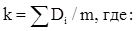 Di - индекс, отражающий уровень недостижения i-го результата предоставления субсидии.При расчете коэффициента возврата субсидии используются только положительные значения индекса, отражающего уровень недостижения i-го результата предоставления субсидии.Индекс, отражающий уровень недостижения i-го результата предоставления субсидии, определяется по формуле:Di = 1 - Ti / Si, где:Ti - фактически достигнутое значение i-го результата предоставления субсидии на отчетную дату;Si - плановое значение i-го результата предоставления субсидии, установленное Соглашением.Получатель субсидии производит возврат субсидии в установленном уполномоченным органом объеме в течение 15 календарных дней со дня получения от уполномоченного органа требования о возврате субсидии.При нарушении получателем субсидии срока возврата субсидии уполномоченный орган в течение 30 календарных дней принимает меры по взысканию указанных средств в доход краевого бюджета в соответствии с законодательством Российской Федерации.5.6. Уполномоченный орган несет ответственность за осуществление расходов краевого бюджета, направляемых на выплату субсидий, в соответствии с законодательством Российской Федерации.Заместитель главы муниципальногообразования Крымский район,начальник управлениясельского хозяйства                                                                       А.В.УлановскийПРИЛОЖЕНИЕ № 1                                                                                        к ПорядкуФОРМАГлаве муниципального образованияКрымский район____________________________________________________________ЗАЯВКАна участие в отборе на предоставление субсидии на возмещение части затрат____________________________________________________________________________     	Прошу принять пакет документов для участия в отборе на предоставление субсидии в соответствии с постановлением администрации муниципального образования Крымский район от ______ № ______ «Об утверждении Порядка предоставления субсидий гражданам, ведущим личное подсобное хозяйство, крестьянским (фермерским) хозяйствам, индивидуальным предпринимателям, осуществляющим деятельность в области сельскохозяйственного производства» (без учета налога на добавленную стоимость, за исключением заявителей, использующих право на освобождение от исполнения обязанностей налогоплательщика, связанных с исключением и уплатой налога на добавленную стоимость) на (нужное отметить -  X)□ возмещение части затрат на производство реализуемой продукции животноводства, на:мясо крупного рогатого скота (в расчете на 1 кг живого веса); молоко коров, коз (в физическом весе);□ возмещение части затрат на: приобретение племенных сельскохозяйственных животных, а также товарных      сельскохозяйственных животных (коров, нетелей, овцематок, ремонтных телок, ярочек, козочек), предназначенных для воспроизводства;приобретение молодняка кроликов, гусей, индеек;оплату услуг по искусственному осеменению сельскохозяйственных животных (крупного рогатого скота, овец и коз);приобретение систем капельного орошения для ведения овощеводства (кроме ЛПХ);строительство теплиц для выращивания овощей защищённого грунта;приобретение технологического оборудования для животноводства и птицеводства;возмещение части затрат по наращиванию поголовья коров (кроме ЛПХ).В сумме _________________________________________________________________________________________________________________  руб.  ____   коп.(цифрами, прописью) Сообщаю следующие сведения:          1. Наименование получателя субсидии (полностью)__________________________________________________________________________________2. Адрес регистрации получателя __________________________________                                                                                         (индекс, край, район, населенный пункт, улица, дом, квартира)_______________________________________________________________3. Фактический адрес проживания получателя ______________________________________________________________________________________                               (индекс, край, район, населенный пункт, улица, дом, квартира)4. Телефон _____________________________________________________5. Адрес электронной почты ______________________________________6. ОГРН (ОГРНИП)- кроме ЛПХ __________________________________7. ИНН ________________________________________________________8. ОКТМО _____________________________________________________9. ОКПО – кроме ЛПХ _______________________________________10. Банковские реквизиты для перечисления субсидии: Наименование банка __________________________________________________БИК ________________________________________________________________Корреспондентский счет _______________________________________________Расчетный счет _______________________________________________________11. Налог на добавленную стоимость (нужное отметить знаком – Х) – для ИП, КФХ: □ являюсь плательщиком налога на добавленную стоимость;□ использую право на освобождение от исчисления и уплаты налога на добавленную стоимость.12. Специальный налоговый режим «Налог на профессиональный доход» (нужное отметить знаком – Х) – кроме ИП, КФХ:□ являюсь плательщиком налога на профессиональный доход (КНД 1122035) на дату подачи заявки;□ не являюсь плательщиком налога на профессиональный доход (КНД 1122035) на дату подачи заявки.13. Подтверждаю, что на первое число месяца, в котором подана заявка:не получал средства из краевого бюджета в соответствии с иными нормативными правовыми актами Краснодарского края на цели предоставления субсидии;не являюсь иностранным юридическим лицом, а также российским юридическим лицом, в уставном (складочном) капитале которого доля участия иностранных юридических лиц, местом регистрации которых является государство или территория, включенные в утвержденный Министерством финансов Российской Федерации перечень государств и территорий, предоставляющих льготный налоговый режим налогообложения и (или) не предусматривающих раскрытия и предоставления информации при проведении финансовых операций (офшорные зоны), в совокупности превышает 50 %;отсутствует просроченная (неурегулированная) задолженность по денежным обязательствам перед Краснодарским краем, органом местного самоуправления;осуществляю производственную деятельность на территории муниципального образования Крымский район – кроме ЛПХ. 14. Подтверждаю, что выполняю условие по привлечению и использованию труда иностранных работников, указанное в Законе Краснодарского края от 28 января 2009 г. № 1690-КЗ «О развитии сельского хозяйства в Краснодарском крае» (нужное отметить знаком – Х):□ не привлекаю и не использую труд иностранных работников;□ привлекаю и использую труд иностранных работников в качестве высококвалифицированных специалистов в соответствии с Федеральным законом от 25 июля 2002 г. № 115-ФЗ «О правовом положении иностранных граждан в Российской Федерации»;□ использую труд иностранных работников в отраслях садоводства и виноградарства на сезонных работах;□ использую труд граждан Украины, признанных беженцами, а также граждан Украины и лиц без гражданства, постоянно проживающих на территории Украины, прибывших на территорию Российской Федерации в экстренном массовом порядке, которые направлены на работу исполнительными органами государственной власти Краснодарского края и центрами занятости населения в муниципальных образованиях Краснодарского края.□ использую труд граждан Республики Беларусь (в случае, если заявитель является субъектом малого предпринимательства).15. Подтверждаю, что продукция растениеводства (за исключением семенного и посадочного материала сельскохозяйственных культур) была реализована на территории Российской Федерации в году, предшествующем получению субсидий (за исключением заявителей вновь образованных и (или) осуществляющих деятельность менее одного года).16. Подтверждаю, что ведение личного подсобного хозяйства осуществляется без использования труда наемных работников (для ЛПХ);17. Подтверждаю соблюдение предельных максимальных размеров земельных участков, предназначенных для ведения личного подсобного хозяйства (для ЛПХ).18. Даю согласие администрации муниципального образования Крымский район:на автоматизированную, а также без использования средств автоматизации, обработку персональных данных в соответствии с Федеральным законом Российской Федерации от 27 июля 2006 г. № 152-ФЗ «О персональных данных» и иным законодательством Российской Федерации и Законодательством Краснодарского края;на публикацию (размещение) на едином портале и на официальном сайте администрации муниципального образования Крымский район в информационно-телекоммуникационной сети «Интернет» информации об участнике отбора.19. Все условия, необходимые для предоставления субсидии выполняю.20. Уведомлен о том, что в случае выявления несоблюдения целей и условий предоставления субсидии, недостижения результата предоставления субсидии, установления факта представления недостоверной информации в целях получения субсидии обязан возвратить полученную субсидию в доход краевого бюджета в течение 15 календарных дней со дня получения от уполномоченного органа требования о возврате субсидии.21. В случае, если остаток денежных средств, предусмотренных в краевом бюджете и предоставленных муниципальному образованию Крымский район субвенций на осуществление отдельных государственных полномочий по поддержке сельскохозяйственного производства в Краснодарском крае в части предоставления субсидий гражданам, ведущим личное подсобное хозяйство, крестьянским (фермерским) хозяйствам, индивидуальным предпринимателям, осуществляющим деятельность в области сельскохозяйственного производства на выплату субсидии, меньше необходимой суммы субсидии, то (нужное отметить знаком – Х):□ соглашаюсь на уменьшение размера суммы субсидии в пределах остатка;□ отказываюсь от суммы субсидии в пределах остатка.Достоверность и полноту сведений, содержащихся в настоящей заявке и прилагаемых к ней документах, подтверждаю.Об ответственности за предоставление неполных или заведомо            недостоверных сведений и документов предупрежден.К заявке приложены следующие документы:1) ________________________________________________ на __ л. в 1экз.;2) ________________________________________________ на __ л. в 1экз.;  3) ________________________________________________ на __ л. в 1экз.;Руководитель___________________  _____________  _____________________                                          (должность)                                          (подпись)                                     (расшифровка подписи)   МП (при наличии)                                                                 Главный бухгалтер  ___________________        ________________________________                                                       (подпись)                                                  (расшифровка подписи)Документы сдал «___» ______ 20__ г. ___________   ____________________                                                                        (подпись)                             (расшифровка подписи)  Заместитель главы муниципальногообразования Крымский район,начальник управлениясельского хозяйства							       А.В.УлановскийПРИЛОЖЕНИЕ № 1к заявкеФОРМАСОГЛАСИЕсубъекта персональных данных на обработку и передачуоператором персональных данных третьим лицамЯ, ____________________________________________________________ (фамилия, имя, отчество (при наличии),зарегистрированный(-ая) по адресу: _________________________________________________________________________________________________________,Паспорт серия_______ № ___________, выдан ___________________________(кем и когда)____________________________________________________________________,____________________________________________________________________,руководствуясь п. 1 ст. 8, ст. 9, п. 2 ч. 2 ст. 22, ч. 3 ст. 23 Федерального закона от 27 июля 2006 г. № 152-ФЗ «О персональных данных», свободно, своей волей и в своем интересе даю согласие на включение моих персональных данных в общедоступные источники персональных данных и обработку администрацией муниципального образования Крымский район (далее – Оператор) моих(наименование Оператора персональных данных)персональных данных, включающих: фамилию, имя, отчество, адрес места жительства, контактные телефоны, реквизиты паспорта (документа, удостоверения личности), сведения о дате выдачи указанного документа и выдавшем его органе, индивидуальный номер налогоплательщика, банковские реквизиты; фамилию, имя, отчество, адрес представителя субъекта персональных данных, номер основного документа, удостоверяющего его личность, сведения о дате выдачи указанного документа и выдавшем его органе, реквизиты доверенности или иного документа, подтверждающего полномочия этого представителя (при получении согласия от представителя субъекта персональных данных);в целях учета бюджетных и денежных обязательств и санкционирования оплаты денежных обязательств: при предоставлении субсидии на возмещение части затрат __________________________________________ ________________________________________________________________________________________________________________________________________при условии, что их обработка осуществляется ответственным лицом оператора. В процессе обработки Оператором моих персональных данных я предоставляю право его работникам передавать мои персональные данные другим ответственным лицам Оператора и третьим лицам.Предоставляю Оператору право осуществлять все действия (операции) с моими персональными данными, включая сбор, систематизацию, накопление, хранение, обновление, изменение, использование, обезличивание, блокирование, уничтожение. Оператор вправе обрабатывать мои персональные данные посредством внесения их в электронные базы данных, включения в списки (реестры) и отчетные формы, предусмотренные документами, регламентирующими порядок ведения и состав данных в учетно-отчетной документации, а также отношениями, установленными руководящими документами между Оператором и третьими лицами:муниципальным казенным учреждением «Централизованная    бухгалтерия органов местного    самоуправления муниципального образования Крымский район», расположенным по адресу: г. Крымск, ул. Карла Либкнехта, д.35;финансовым управлением администрации муниципального образования Крымский район, расположенным по адресу: г. Крымск, ул. Карла Либкнехта, д.35;управлением Федерального казначейства по Краснодарскому краю, расположенным по адресу: г. Крымск, ул. Коммунистическая, д.44;министерством сельского хозяйства и перерабатывающей промышленности Краснодарского края, расположенным по адресу:                    г. Краснодар, ул. Рашпилевская, д.36.Оператор имеет право во исполнение своих обязательств по обмену (прием и передачу) моими персональными данными с третьими лицами осуществлять  с использованием машинных носителей информации, каналов связи и в виде бумажных документов без специального уведомления меня об этом. Срок хранения моих персональных данных соответствует сроку хранения первичных документов и составляет 6 лет.Настоящее согласие дано мной добровольно и действует бессрочно.Я, _____________________________________________________________(Ф.И.О. субъекта персональных данных)оставляю за собой право отозвать свое согласие посредством составления соответствующего письменного документа, который может быть направлен в адрес Оператора по почте заказным письмом с уведомлением о вручении либо вручен лично под расписку представителю Оператора.В случае получения моего письменного заявления об отзыве настоящего согласия на обработку персональных данных Оператор обязан:1) прекратить их обработку в течение периода времени, необходимого для завершения взаиморасчетов по оплате;2) по истечении указанного выше срока хранения моих персональных данных уничтожить (стереть) все мои персональные данные из баз данных автоматизированной информационной системы Оператора, включая все копии на машинных носителях информации, без уведомления меня об этом.«____»_____________20___г. _________________        _________________         (дата) 			                    (подпись)                                    (Ф.И.О.)Заместитель главы муниципальногообразования Крымский район,начальник управлениясельского хозяйства							       А.В.УлановскийПРИЛОЖЕНИЕ № 2 к Порядку РАСЧЕТНЫЕ РАЗМЕРЫставок субсидий для предоставления финансовой государственной поддержки крестьянским (фермерским) хозяйствам и индивидуальным предпринимателям, ведущим деятельность в области сельскохозяйственного производстваЗаместитель главы муниципальногообразования Крымский район,начальник управлениясельского хозяйства							       А.В.УлановскийПРИЛОЖЕНИЕ № 3 к Порядку РАСЧЕТНЫЕ РАЗМЕРЫставок субсидий для предоставления финансовой государственной поддержки развития личных подсобных хозяйств в области сельскохозяйственного производства Заместитель главы муниципальногообразования Крымский район,начальник управлениясельского хозяйства							       А.В.УлановскийПРИЛОЖЕНИЕ № 4к ПорядкуФОРМАЗаполняется крестьянским (фермерским) хозяйством и индивидуальным предпринимателемИнформация о поголовье сельскохозяйственных животныхНаименование получателя субсидии (полностью) ________________________
___________________________________________________________________
Адрес получателя субсидии __________________________________________
Телефон ___________________________________________________________
Об ответственности за предоставление недостоверных данных предупреждён.Достоверность представленной информации подтверждаю.М.П. (при наличии)«___» ____________ 20__ г.Заместитель главы муниципальногообразования Крымский район,начальник управлениясельского хозяйства							     А.В.УлановскийЗаместитель главы муниципальногообразования Крымский район,начальник управлениясельского хозяйства							       А.В.УлановскийПРИЛОЖЕНИЕ № 6к ПорядкуФОРМАЗаполняется гражданином, ведущим личное подсобное хозяйствоСПРАВКА-РАСЧЕТ суммы субсидий на возмещение части затрат на приобретение племенных сельскохозяйственных животных и товарных сельскохозяйственных животных (коров, нетелей, ремонтных телок, овцематок, ярочек, козочек), предназначенных для воспроизводстваДля ЛПХ (кроме граждан, перешедших на специальный налоговый режим  «Налог на профессиональный доход») предельно допустимое приобретение поголовья:коров, нетелей, ремонтных телок при наличии общего поголовья с учетом приобретаемого 3 головы по похозяйственному учету;овцематок (ярочек) при наличии общего поголовья с учетом приобретаемого 20 голов по похозяйственному учету;козочек при наличии общего поголовья с учетом приобретаемого  3 головы по похозяйственному учету.Отметка управления сельского хозяйства администрации муниципального образования Крымский район (нужное отметить значком – «V»):□ предоставить субсидию в сумме _____________ рублей, в том числе:источником финансового обеспечения которых являются средства краевого бюджета в сумме         ____________ рублей; □ отказать в предоставлении субсидии.Заместитель главы муниципальногообразования Крымский район,начальник управлениясельского хозяйства							     А.В.УлановскийПРИЛОЖЕНИЕ № 7к ПорядкуФОРМАЗаполняется крестьянским (фермерским) хозяйством и индивидуальным предпринимателемСПРАВКА-РАСЧЕТ суммы субсидий на возмещение части затрат на приобретениеплеменных сельскохозяйственных животных, а также товарных сельскохозяйственных животных (коров, нетелей, ремонтных телок, овцематок, ярочек, козочек), предназначенныхдля воспроизводстваОтметка управления сельского хозяйства администрации муниципального образования Крымский район (нужное отметить значком – «V»):□ предоставить субсидию в сумме _____________ рублей, в том числе:источником финансового обеспечения которых являются средства краевого бюджета в сумме         ____________ рублей; □ отказать в предоставлении субсидии.Заместитель главы муниципальногообразования Крымский район,начальник управлениясельского хозяйства							     А.В.УлановскийПРИЛОЖЕНИЕ № 8к ПорядкуФОРМАЗаполняется гражданином, ведущим личное подсобное хозяйствоСПРАВКА-РАСЧЕТ суммы субсидии на возмещение части затрат, понесенных на приобретение молодняка кроликов, гусей, индеек  Для ЛПХ (кроме граждан, перешедших на специальный налоговый режим  «Налог на профессиональный доход») предельно допустимое приобретение молодняка кроликов, гусей, индеек 50 голов.Отметка управления сельского хозяйства администрации муниципального образования Крымский район (нужное отметить значком – «V»):□ предоставить субсидию в сумме _____________ рублей, в том числе:источником финансового обеспечения которых являются средства краевого бюджета в сумме         ____________ рублей; □ отказать в предоставлении субсидии.Заместитель главы муниципальногообразования Крымский район,начальник управлениясельского хозяйства							      А.В.УлановскийПРИЛОЖЕНИЕ № 9к ПорядкуФОРМАЗаполняется крестьянским (фермерским) хозяйством и индивидуальным предпринимателемСПРАВКА-РАСЧЕТ суммы субсидии на возмещение части затрат, понесенных на приобретение молодняка кроликов, гусей, индеекОтметка управления сельского хозяйства администрации муниципального образования Крымский район (нужное отметить значком – «V»):□ предоставить субсидию в сумме _____________ рублей, в том числе:источником финансового обеспечения которых являются средства краевого бюджета в сумме         ____________ рублей; □ отказать в предоставлении субсидии.Заместитель главы муниципальногообразования Крымский район,начальник управлениясельского хозяйства							     А.В.УлановскийПРИЛОЖЕНИЕ № 10к ПорядкуФОРМАЗаполняется гражданином, ведущим личное подсобное хозяйствоСПРАВКА-РАСЧЕТсуммы субсидии на возмещение части затрат, понесенных на производство мяса крупного рогатого скота, реализованного в живом весе юридическим лицам независимо от организационно-правовой формы, а также предпринимателям, зарегистрированным на территорииКраснодарского краяДля ЛПХ (кроме граждан, перешедших на специальный налоговый режим  «Налог на профессиональный доход»)  предельно допустимый объем субсидируемого мяса не должен превышать 1 000 кг в финансовом году.Для граждан, перешедших на специальный налоговый режим  «Налог на профессиональный доход» предельно допустимый объем субсидируемого мяса не должен превышать 5 000 кг в финансовом году.Отметка управления сельского хозяйства администрации муниципального образования Крымский район (нужное отметить значком – «V»):□ предоставить субсидию в сумме _____________ рублей, в том числе:источником финансового обеспечения которых являются средства краевого бюджета в сумме         ____________ рублей; □ отказать в предоставлении субсидии.Заместитель главы муниципальногообразования Крымский район,начальник управлениясельского хозяйства							      А.В.УлановскийПРИЛОЖЕНИЕ № 11к ПорядкуФОРМАЗаполняется крестьянским (фермерским) хозяйством и индивидуальным предпринимателемСПРАВКА-РАСЧЕТсуммы субсидии на возмещение части затрат, понесенных  на производство мяса крупного рогатого скота, реализованного в живом весе юридическим лицам независимо от организационно-правовой формы, а также предпринимателям, зарегистрированным на территории Краснодарского краяпредельно допустимый объём субсидируемого мяса не должен превышать 100 000 кг в финансовом году на одно хозяйство.Отметка управления сельского хозяйства администрации муниципального образования Крымский район (нужное отметить значком – «V»):□ предоставить субсидию в сумме _____________ рублей, в том числе:источником финансового обеспечения которых являются средства краевого бюджета в сумме         ____________ рублей; □ отказать в предоставлении субсидии.Заместитель главы муниципальногообразования Крымский район,начальник управлениясельского хозяйства							      А.В.УлановскийПРИЛОЖЕНИЕ № 12к ПорядкуФОРМАЗаполняется гражданином, ведущим личное подсобное хозяйствоСПРАВКА-РАСЧЕТсуммы субсидии на возмещение части затрат, понесенных на производство молока (коров, коз), реализованного (в физическом весе) юридическим лицам независимо от организационно-правовой формы, а также предпринимателям, зарегистрированнымна территории Краснодарского краяДля ЛПХ (кроме граждан, перешедших на специальный налоговый режим  «Налог на профессиональный доход»)  предельно допустимый объем субсидируемого молока не должен превышать         10 000 кг в финансовом году.Для граждан, перешедших на специальный налоговый режим  «Налог на профессиональный доход» предельно допустимый объем субсидируемого молока не должен превышать 25 000 кг в финансовом году.Отметка управления сельского хозяйства администрации муниципального образования Крымский район (нужное отметить значком – «V»):□ предоставить субсидию в сумме _____________ рублей, в том числе:источником финансового обеспечения которых являются средства краевого бюджета в сумме         ____________ рублей; □ отказать в предоставлении субсидии.Заместитель главы муниципальногообразования Крымский район,начальник управлениясельского хозяйства							      А.В.УлановскийПРИЛОЖЕНИЕ № 13к ПорядкуФОРМАЗаполняется крестьянским (фермерским) хозяйством и индивидуальным предпринимателемСПРАВКА-РАСЧЕТсуммы субсидии на возмещение части затрат, понесенных на производство молока, реализованного (в физическом весе) юридическим лицам независимо от организационно-правовой формы, а также предпринимателям, зарегистрированнымна территории Краснодарского краяпри средней молочной продуктивности коров 5 000 кг и выше в году, предшествующем текущему финансовому году, применяется к базовой ставке повышающий коэффициент 1,227, количество реализованного молока  не должно превышать 100 000 кг в финансовом году.Отметка управления сельского хозяйства администрации муниципального образования Крымский район (нужное отметить значком – «V»):□ предоставить субсидию в сумме _____________ рублей, в том числе:источником финансового обеспечения которых являются средства краевого бюджета в сумме         ____________ рублей; □ отказать в предоставлении субсидии.Заместитель главы муниципальногообразования Крымский район,начальник управлениясельского хозяйства							      А.В.УлановскийПРИЛОЖЕНИЕ № 14к ПорядкуФОРМАЗаполняется гражданином, ведущим личное подсобное хозяйствоСПРАВКА-РАСЧЕТсуммы субсидии на возмещение части затрат, понесенных на оплату услуг по искусственному осеменению крупного рогатого скота, овец и козОтметка управления сельского хозяйства администрации муниципального образования Крымский район (нужное отметить значком – «V»):□ предоставить субсидию в сумме _____________ рублей, в том числе:источником финансового обеспечения которых являются средства краевого бюджета в сумме         ____________ рублей; □ отказать в предоставлении субсидии.Заместитель главы муниципальногообразования Крымский район,начальник управлениясельского хозяйства							      А.В.УлановскийПРИЛОЖЕНИЕ № 15к ПорядкуФОРМАЗаполняется крестьянским (фермерским) хозяйством и индивидуальным предпринимателемСПРАВКА-РАСЧЕТсуммы субсидии на возмещение части затрат, понесенных  на оплату услуг по искусственному осеменению крупного рогатого скота, овец и козОтметка управления сельского хозяйства администрации муниципального образования Крымский район (нужное отметить значком – «V»):□ предоставить субсидию в сумме _____________ рублей, в том числе:источником финансового обеспечения которых являются средства краевого бюджета в сумме         ____________ рублей; □ отказать в предоставлении субсидии.Заместитель главы муниципальногообразования Крымский район,начальник управлениясельского хозяйства							      А.В.УлановскийПРИЛОЖЕНИЕ № 16к ПорядкуФОРМАЗаполняется крестьянским (фермерским) хозяйством и индивидуальным предпринимателемСПРАВКА-РАСЧЕТ суммы субсидии на возмещение части затрат, на приобретение систем капельного орошения для ведения овощеводства Отметка управления сельского хозяйства администрации муниципального образования Крымский район (нужное отметить значком – «V»):□ предоставить субсидию в сумме _____________ рублей, в том числе:источником финансового обеспечения которых являются средства краевого бюджета в сумме         ____________ рублей; □ отказать в предоставлении субсидии.Заместитель главы муниципальногообразования Крымский район,начальник управлениясельского хозяйства							      А.В.УлановскийПРИЛОЖЕНИЕ № 17к ПорядкуФОРМАЗаполняется гражданином, ведущим личное подсобное хозяйствоСПРАВКА-РАСЧЕТсуммы субсидии на возмещение части затрат, понесенных  на строительство теплиц для выращивания овощей защищённого грунтаПлощадь теплицы, подлежащая субсидированию, берётся из акта обследования теплицы, при этом данная площадь не должна превышать:для ЛПХ (кроме граждан, перешедших на специальный налоговый режим  «Налог на профессиональный доход») 100 м2 в финансовом году и не менее 50 м2 каждая.для граждан, перешедших на специальный налоговый режим  «Налог на профессиональный доход» 2000 м2  в финансовом году и не менее 50 м2 каждая.Отметка управления сельского хозяйства администрации муниципального образования Крымский район (нужное отметить значком – «V»):□ предоставить субсидию в сумме _____________ рублей, в том числе:источником финансового обеспечения которых являются средства краевого бюджета в сумме         ____________ рублей; □ отказать в предоставлении субсидии.Заместитель главы муниципальногообразования Крымский район,начальник управлениясельского хозяйства							      А.В.УлановскийПРИЛОЖЕНИЕ № 18к ПорядкуФОРМАЗаполняется крестьянским (фермерским) хозяйством и индивидуальным предпринимателемСПРАВКА-РАСЧЕТсуммы субсидии на возмещение части затрат, понесенных на строительство теплиц для выращивания овощей защищённого грунтаплощадь теплицы, подлежащая субсидированию, берётся из акта обследования теплицы, при этом данная площадь не должна быть менее 50 м2 каждая и не более 0,5 га в финансовом году.Отметка управления сельского хозяйства администрации муниципального образования Крымский район (нужное отметить значком – «V»):□ предоставить субсидию в сумме _____________ рублей, в том числе:источником финансового обеспечения которых являются средства краевого бюджета в сумме         ____________ рублей; □ отказать в предоставлении субсидии.Заместитель главы муниципальногообразования Крымский район,начальник управлениясельского хозяйства							      А.В.УлановскийПРИЛОЖЕНИЕ № 19к ПорядкуФОРМАЗаполняется крестьянским (фермерским) хозяйством и индивидуальным предпринимателемСПРАВКА-РАСЧЕТсуммы субсидии на возмещение части затратпо наращиванию поголовья коровОтметка управления сельского хозяйства администрации муниципального образования Крымский район (нужное отметить значком – «V»):□ предоставить субсидию в сумме _____________ рублей, в том числе:источником финансового обеспечения которых являются средства краевого бюджета в сумме         ____________ рублей; □ отказать в предоставлении субсидии.Заместитель главы муниципальногообразования Крымский район,начальник управлениясельского хозяйства							      А.В.УлановскийПРИЛОЖЕНИЕ № 20к ПорядкуФОРМАЗаполняется крестьянским (фермерским) хозяйством и индивидуальным предпринимателем СПРАВКА-РАСЧЕТ суммы субсидии на возмещение части затрат, на приобретениетехнологического оборудования для животноводства и птицеводства крестьянскими (фермерскими) хозяйствами и индивидуальными предпринимателями, осуществляющими деятельность в области сельскохозяйственного производстваОтметка управления сельского хозяйства администрации муниципального образования Крымский район (нужное отметить значком – «V»):□ предоставить субсидию в сумме _____________ рублей, в том числе:источником финансового обеспечения которых являются средства краевого бюджета в сумме         ____________ рублей; □ отказать в предоставлении субсидии.Заместитель главы муниципальногообразования Крымский район,начальник управлениясельского хозяйства							      А.В.УлановскийПРИЛОЖЕНИЕ № 23к ПорядкуФОРМАЗаполняется гражданином, ведущим личное подсобное хозяйство,главой крестьянского  (фермерского) хозяйства (индивидуальным предпринимателем)Сводка (смета) фактических затрат на строительство теплицы (хозспособом) для выращивания овощей защищённого грунтав __________________________________________________________________наименование получателя субсидии (полностью) Адрес места нахождения и  площадь (кв.м.) теплицы, __________________________
____________________________________________________________________
Заместитель главы муниципальногообразования Крымский район,начальник управлениясельского хозяйства	                                                                            А.В.Улановский						                                                                                    ПРИЛОЖЕНИЕ            к Порядку № 24ФОРМАЗаполняется гражданином, ведущим личное подсобное хозяйство,главой крестьянского (фермерского) хозяйства (индивидуальным предпринимателем)Сводка (смета) фактических затрат на строительство  теплицы для выращивания овощей защищённого грунта   _______________________________________________________________________________наименование  получателя субсидии (полностью)Адрес места нахождения и  площадь (кв.м.) теплицы ___________________________________________________________________________Руководитель подрядной организации		_____________________________	                       _______________________________									           (подпись)			                                                      (расшифровка подписи)	М.П. (при наличии)	« ___ »  __________________ 20 __ г.Заявитель  					_____________________________			_______________________________								                                            (подпись)						       (расшифровка подписи)М.П. (при наличии)	« ___ »  __________________ 20 __ г.В соответствии с представленными документами для расчета субсидий принимается теплица площадью ________м.кв. и стоимостью израсходованных на её строительство материалов на сумму ______________ руб.Уполномоченный сотрудник органаместного самоуправления,проверивший документы				_____________________________	     		__________________________										                 (подпись)				                                    (расшифровка подписи)« ___ »  __________________ 20 __ г.Заместитель главы муниципальногообразования Крымский район,начальник управлениясельского хозяйства							                                                                                            А.В.УлановскийПРИЛОЖЕНИЕ № 25к ПорядкуФОРМАЗаполняется сельским (городским)поселением администрацииВЫПИСКАИЗ ПОХОЗЯЙСТВЕННОЙ КНИГИВыдана ____________________________________________________________(Ф.И.О.)Вид документа _________________ серия __________ номер _______________Кем и когда выдан документ __________________________________________Похозяйственная книга № ______ на 20 __ г.Лицевой счет № _________Адрес хозяйства _____________________________________________________ Список членов хозяйства (Ф.И.О. полностью)II. Земли, находящиеся в пользовании граждан, га1. Всего земли (с точностью до 0,01га) _______ гав том числе: личное подсобное хозяйство _______ гаIII. Скот, являющийся собственностью хозяйства, голов Выписка составлена на основании данных похозяйственного учета.Выдана « ___ » ____________ 20 __ г.М.П. Заместитель главы муниципальногообразования Крымский район,начальник управлениясельского хозяйства							       А.В.УлановскийПРИЛОЖЕНИЕ № 26к ПорядкуФОРМАЗаполняется крестьянским (фермерским) хозяйством и индивидуальным предпринимателемЗаместитель главы муниципальногообразования Крымский район,начальник управлениясельского хозяйства							       А.В.УлановскийФОРМАЗаполняется главой крестьянского (фермерского)   хозяйства, индивидуальным предпринимателем,гражданином, ведущим личноеподсобное хозяйствоСВЕДЕНИЯоб объеме производства коровьего молокаНаименование заявителя ____________________________________________ИНН______________________________________________________________Об ответственности за предоставление недостоверных данных предупреждён.Достоверность представленной информации подтверждаю.Заместитель главы муниципальногообразования Крымский район,начальник управлениясельского хозяйства							       А.В.УлановскийПРИЛОЖЕНИЕ № 28к Порядку ФОРМАРЕЕСТР ЗАЯВИТЕЛЕЙпрошедших отбор получателей субсидии № _______________________________________________________срок проведения отбора (даты времени начала (окончания) подачи (приема) заявок)для предоставления субсидии____________________________________________________(наименование субсидии)по состоянию на _______________  20__ г.Заместитель главы муниципальногообразования Крымский район,начальник управлениясельского хозяйства							       А.В.УлановскийПРИЛОЖЕНИЕ № 29к Порядку ФОРМАРЕЕСТР ОТКЛОНЕННЫХ ЗАЯВОК № ___представленных заявителями для участия в отбореполучателей субсидии, проводимом  ____________________________________________________срок проведения отбора (даты времени начала (окончания) подачи (приема) заявок)для предоставления субсидии___________________________________________________(наименование субсидии)по состоянию на _______________  20__ г.Заместитель главы муниципальногообразования Крымский район,начальник управлениясельского хозяйства							       А.В.УлановскийПРИЛОЖЕНИЕ № 30к Порядку ФОРМАРЕЕСТР ЗАЯВИТЕЛЕЙ № ___прошедших отбор получателей субсидии  _______________________________________________________срок проведения отбора (даты времени начала (окончания) подачи (приема) заявок)которым отказано в предоставлении субсидии_______________________________________________________(наименование субсидии)по состоянию на _______________  20__ г.Заместитель главы муниципальногообразования Крымский район,начальник управлениясельского хозяйства							       А.В.УлановскийПРИЛОЖЕНИЕ № 31к Порядку ФОРМАРЕЕСТР № ___содержащий информацию о заявителях, прошедших отбор, проводимый  __________________________________________________________срок проведения отбора (даты времени начала (окончания) подачи (приема) заявок)с которыми заключается соглашение о предоставлении субсидии__________________________________________________________(наименование субсидии)по состоянию на _______________  20__ г.Заместитель главы муниципальногообразования Крымский район,начальник управлениясельского хозяйства							       А.В.УлановскийФОРМАПредоставляется гражданином, ведущимличное подсобное хозяйство до 1 апреля годаследующего за годом получения субсидий Отчёт о производстве продукции за 20__ годГражданин, ведущий личное подсобное хозяйство ______________________________________________________________________________________ИНН _______________________________________________________________________________________ соглашение о предоставлении субсидий на          (номер и дата заключенного соглашения)возмещение части затрат на __________________________________________                                                                                                      (вид субсидии)Адрес получателя субсидии __________________________________________Телефон __________________________________________________________* заполняет гражданин, ведущий личное подсобное хозяйство, перешедший на специальный налоговый режим «Налог на профессиональный доход».Об ответственности за предоставление недостоверных данных предупреждён.Достоверность представленной информации подтверждаю.Заместитель главы муниципальногообразования Крымский район,начальник управлениясельского хозяйства							      А.В.УлановскийПервый заместитель главы муниципальногообразования Крымский район                               В.Н.Черник№ п/пВид субсидииРазмер субсидии на затраты, понесенные в текущем финансовом году и четвертом квартале предыдущего годаРазмер субсидии на затраты, понесенные в текущем финансовом году и четвертом квартале предыдущего года12331Возмещение части затрат на приобретение племенных сельскохозяйственных животных, а также товарных сельскохозяйственных животных (коров, нетелей, овцематок, ремонтных телок, ярочек, козочек), предназначенных для воспроизводстваВозмещение части затрат на приобретение племенных сельскохозяйственных животных, а также товарных сельскохозяйственных животных (коров, нетелей, овцематок, ремонтных телок, ярочек, козочек), предназначенных для воспроизводстваВозмещение части затрат на приобретение племенных сельскохозяйственных животных, а также товарных сельскохозяйственных животных (коров, нетелей, овцематок, ремонтных телок, ярочек, козочек), предназначенных для воспроизводства1.1поголовье коров, нетелей, ремонтных телокпоголовье коров, нетелей, ремонтных телокпоголовье коров, нетелей, ремонтных телок1.1.1при приобретении 1 и более голов90 рублей за 1 кг живого веса, но не более 50 % от фактически понесенных затрат90 рублей за 1 кг живого веса, но не более 50 % от фактически понесенных затрат1.2поголовье овцематок (ярочек) пород мясного направления поголовье овцематок (ярочек) пород мясного направления поголовье овцематок (ярочек) пород мясного направления 1.2.1при приобретении до 20 голов100 рублей за 1 кг живого веса, но не более 50 % от фактически понесенных затрат100 рублей за 1 кг живого веса, но не более 50 % от фактически понесенных затрат1.2.2при приобретении более 20 голов150 рублей за 1 кг живого веса, но не более 50 % от фактически понесенных затрат150 рублей за 1 кг живого веса, но не более 50 % от фактически понесенных затрат1.3поголовье козочекпоголовье козочекпоголовье козочек1.3.1при приобретении товарного    поголовья козочек при приобретении товарного    поголовья козочек 200 рублей за 1 кг живого веса, но не более 50 % от фактически понесенных затрат2Возмещение части затрат на приобретение молодняка кроликов, гусей, индеекВозмещение части затрат на приобретение молодняка кроликов, гусей, индеекВозмещение части затрат на приобретение молодняка кроликов, гусей, индеек2.1на приобретение молодняка   кроликов400 рублей за одну голову, но не более 50 % от фактически понесенных затрат 400 рублей за одну голову, но не более 50 % от фактически понесенных затрат 2.2на приобретение молодняка     гусей, индеек100 рублей за одну голову, но не более 50 % от фактически понесенных затрат 100 рублей за одну голову, но не более 50 % от фактически понесенных затрат 3Возмещение части затрат на производство реализуемой продукции животноводстваВозмещение части затрат на производство реализуемой продукции животноводстваВозмещение части затрат на производство реализуемой продукции животноводства3.1за реализацию молокапо базовой ставке 2,45 рубля за 1 кг молока (с применением к базовой ставке повышающего коэффициента 1,227, при средней молочной продуктивности коров 5000 кг и выше в году, предшествующем текущему финансовому году), но не более чем за 100 000 кг в финансовом годупо базовой ставке 2,45 рубля за 1 кг молока (с применением к базовой ставке повышающего коэффициента 1,227, при средней молочной продуктивности коров 5000 кг и выше в году, предшествующем текущему финансовому году), но не более чем за 100 000 кг в финансовом году3.2за реализацию мяса крупного рогатого скота5 рублей за 1 кг живого веса, но не более чем за 100 000 кг в финансовом году5 рублей за 1 кг живого веса, но не более чем за 100 000 кг в финансовом году4Возмещение части затрат на оплату услуг по искусственному осеменениюсельскохозяйственных животных (крупного рогатого скота, овец и коз)Возмещение части затрат на оплату услуг по искусственному осеменениюсельскохозяйственных животных (крупного рогатого скота, овец и коз)Возмещение части затрат на оплату услуг по искусственному осеменениюсельскохозяйственных животных (крупного рогатого скота, овец и коз)4.1за искусственное осеменение крупного рогатого скота500 рублей за одну голову, но не более 50 % от фактически понесенных затрат500 рублей за одну голову, но не более 50 % от фактически понесенных затрат4.2за искусственное осеменение овец и коз350 рублей за одну голову, но не более 50 % от фактически понесенных затрат350 рублей за одну голову, но не более 50 % от фактически понесенных затрат5Возмещение части затрат на приобретение систем капельного   орошения для ведения овощеводства20 % от фактически понесенных затрат на приобретение, но не более 90 000 рублей20 % от фактически понесенных затрат на приобретение, но не более 90 000 рублей6Возмещение части затрат на строительство теплиц для выращивания овощейзащищенного грунтаВозмещение части затрат на строительство теплиц для выращивания овощейзащищенного грунтаВозмещение части затрат на строительство теплиц для выращивания овощейзащищенного грунта6.1строительство теплиц на металлическом и стеклопластиковом каркасе площадью не менее 100 кв. м каждая350 рублей за 1 кв. м, но не более 100 % от фактически понесенных затрат и не более чем за 0,5 га в финансовом году350 рублей за 1 кв. м, но не более 100 % от фактически понесенных затрат и не более чем за 0,5 га в финансовом году6.2строительство теплиц на деревянном и комбинированном каркасе площадью не менее 100 кв. м каждая150 рублей за 1 кв. м, но не более 100 % от фактически понесенных затрат и не более чем за 0,5 га в финансовом году150 рублей за 1 кв. м, но не более 100 % от фактически понесенных затрат и не более чем за 0,5 га в финансовом году7Возмещение части затрат на приобретение технологического оборудования для животноводства и птицеводства20 % от фактически понесенных затрат на приобретение, но не более 80 000 рублей20 % от фактически понесенных затрат на приобретение, но не более 80 000 рублей8Возмещение части затрат по наращиванию поголовья коров50 000 рублей на одну голову, но не более чем за две головы в финансовом году50 000 рублей на одну голову, но не более чем за две головы в финансовом году№ п/пВид субсидииРазмер субсидии на затраты, понесенные в текущем финансовом году и четвертом квартале предыдущего года, для граждан, осуществляющих непредпринимательскую деятельность по производству и переработке сельскохозяйственной продукцииРазмер субсидии на затраты, понесенные в текущем финансовом году и четвертом квартале предыдущего года, для граждан, осуществляющих непредпринимательскую деятельность по производству и переработке сельскохозяйственной продукцииРазмер субсидии на затраты, понесенные в текущем финансовом году и четвертом квартале предыдущего года, для граждан, осуществляющих непредпринимательскую деятельность по производству и переработке сельскохозяйственной продукции12344не перешедших на специальный налоговый режим «налог на профессиональный доход»перешедших на специальный налоговый режим «налог на профессиональный доход»перешедших на специальный налоговый режим «налог на профессиональный доход»1Возмещение части затрат на приобретение племенных сельскохозяйственных животных, а также товарных сельскохозяйственных животных (коров, нетелей,овцематок, ремонтных телок, ярочек, козочек), предназначенных для воспроизводстваВозмещение части затрат на приобретение племенных сельскохозяйственных животных, а также товарных сельскохозяйственных животных (коров, нетелей,овцематок, ремонтных телок, ярочек, козочек), предназначенных для воспроизводстваВозмещение части затрат на приобретение племенных сельскохозяйственных животных, а также товарных сельскохозяйственных животных (коров, нетелей,овцематок, ремонтных телок, ярочек, козочек), предназначенных для воспроизводстваВозмещение части затрат на приобретение племенных сельскохозяйственных животных, а также товарных сельскохозяйственных животных (коров, нетелей,овцематок, ремонтных телок, ярочек, козочек), предназначенных для воспроизводства1.1поголовье коров, нетелей, ремонтных телокпоголовье коров, нетелей, ремонтных телокпоголовье коров, нетелей, ремонтных телокпоголовье коров, нетелей, ремонтных телок1.1.1при приобретении от 1 до 3  голов90 рублей за 1 кг живого веса, но не более 50 % от фактически понесенных затрат при наличии общего поголовья с учетом приобретаемого не более 3 голов попохозяйственному учету 90 рублей за 1 кг живого веса, но не более 50 % от фактически понесенных затрат90 рублей за 1 кг живого веса, но не более 50 % от фактически понесенных затрат1.1.2при приобретении 4 и более голов– 150 рублей за 1 кг      живого веса, но не более 50 % от фактически   понесенных затрат150 рублей за 1 кг      живого веса, но не более 50 % от фактически   понесенных затрат1.2поголовье овцематок (ярочек)поголовье овцематок (ярочек)поголовье овцематок (ярочек)поголовье овцематок (ярочек)1.2.1при приобретении до 20 голов100 рублей за 1 кг живого веса, но не     более 50 % от фактически понесенных затрат при наличии общего поголовья с учетом приобретаемого не более 20 голов по похозяйственному учету100 рублей за 1 кг живого веса, но не     более 50 % от фактически понесенных затрат при наличии общего поголовья с учетом приобретаемого не более 20 голов по похозяйственному учету100 рублей за 1 кг      живого веса, но не более 50 % от фактически понесенных затрат1.2.2при приобретении более 20 голов–150 рублей за 1 кг      живого веса, но не более      50 % от фактически понесенных затрат150 рублей за 1 кг      живого веса, но не более      50 % от фактически понесенных затрат1.3поголовье козочек поголовье козочек поголовье козочек поголовье козочек 1.3.1при приобретении козочек до 3 голов150 рублей за 1 кг живого веса, но не более 50 % от фактически понесенных затрат при наличии общего поголовья с учетом приобретаемого не более 3 голов по похозяйственному учету150 рублей за 1 кг живого веса, но не более       50 % от фактически понесенных затрат150 рублей за 1 кг живого веса, но не более       50 % от фактически понесенных затрат1.3.2при приобретении козочек более 3 голов– 200 рублей за 1 кг живого веса, но не более      50 % от фактически понесенных затрат200 рублей за 1 кг живого веса, но не более      50 % от фактически понесенных затрат2Возмещение части затрат на приобретение молодняка кроликов, гусей, индеекВозмещение части затрат на приобретение молодняка кроликов, гусей, индеекВозмещение части затрат на приобретение молодняка кроликов, гусей, индеекВозмещение части затрат на приобретение молодняка кроликов, гусей, индеек2.1на приобретение молодняка кроликов до 50 голов300 рублей за одну голову, но не более   50 % от фактически понесенных затрат 300 рублей за одну голову, но не более50 % от фактически понесенных затрат 300 рублей за одну голову, но не более50 % от фактически понесенных затрат 2.2на приобретение молодняка кроликов более 50 голов–400 рублей за одну голову, но не более50 % от фактически понесенных затрат 400 рублей за одну голову, но не более50 % от фактически понесенных затрат 2.3на приобретение молодняка гусей, индеек до 50 голов100 рублей за одну голову, но не более    50 % от фактически понесенных затрат 100 рублей за одну голову, но не более50 % от фактически понесенных затрат 100 рублей за одну голову, но не более50 % от фактически понесенных затрат 2.4на приобретение молодняка гусей, индеек более 50 голов–100 рублей за одну  голову, но не более50 % от фактически понесенных затрат 100 рублей за одну  голову, но не более50 % от фактически понесенных затрат 3Возмещение части затрат на производство реализуемой продукции животноводства   Возмещение части затрат на производство реализуемой продукции животноводства   Возмещение части затрат на производство реализуемой продукции животноводства   Возмещение части затрат на производство реализуемой продукции животноводства   3.1за реализацию мяса крупного рогатого скота5 рублей за 1 кг живого веса, но не более чем за 1 000 кг в финансовом году5 рублей за 1 кг живого веса, но не более чем за 5 000 кг в финансовом году5 рублей за 1 кг живого веса, но не более чем за 5 000 кг в финансовом году3.2за реализацию молока (коров, коз)2 рубля за 1 кг молока, но не более чем за 10 000 кг в финансовом году2 рубля за 1 кг молока, но не более чем за  25 000 кг в финансовом году2 рубля за 1 кг молока, но не более чем за  25 000 кг в финансовом году4Возмещение части затрат на оплату услуг по искусственному осеменениюсельскохозяйственных животных (крупного рогатого скота, овец и коз)Возмещение части затрат на оплату услуг по искусственному осеменениюсельскохозяйственных животных (крупного рогатого скота, овец и коз)Возмещение части затрат на оплату услуг по искусственному осеменениюсельскохозяйственных животных (крупного рогатого скота, овец и коз)Возмещение части затрат на оплату услуг по искусственному осеменениюсельскохозяйственных животных (крупного рогатого скота, овец и коз)4.1за искусственное осеменение крупного рогатого скота500 рублей за одну голову, но не более 50 % от фактически понесенных затрат500 рублей за одну голову, но не более 50 % от фактически понесенных затрат500 рублей за одну голову, но не более 50 % от фактически понесенных затрат4.2за искусственное осеменение овец и коз350 рублей за одну голову, но не более 50 % от фактически            понесенных затрат 350 рублей за одну голову, но не более 50 % от фактически            понесенных затрат 350 рублей за одну голову, но не более 50 % от фактически            понесенных затрат 5Возмещение части затрат на строительство теплиц для выращивания овощей защищенного грунтаВозмещение части затрат на строительство теплиц для выращивания овощей защищенного грунтаВозмещение части затрат на строительство теплиц для выращивания овощей защищенного грунтаВозмещение части затрат на строительство теплиц для выращивания овощей защищенного грунта5.1строительство теплиц на металлическом и стеклопластиковом каркасе площадью не менее 50 кв. м каждая350 рублей за 1 кв. м, но не более 
100 % от фактически понесенных затрат и не более чем за 0,01 га в финансовом году 350 рублей за 1 кв. м, но не более 100 % от      фактически понесенных затрат и не более чем за 0,2 га в финансовом   году350 рублей за 1 кв. м, но не более 100 % от      фактически понесенных затрат и не более чем за 0,2 га в финансовом   году5.2строительство теплиц на деревянном и комбинированном каркасе площадью не менее 50 кв. м каждая150 рублей за 1 кв. м, но не более 100 % от фактически понесенных затрат и не более чем за 0,01 га в финансовом году150 рублей за 1 кв. м, но не более 100 % от фактически понесенных затрат и не более чем за 0,2 га в финансовом   году150 рублей за 1 кв. м, но не более 100 % от фактически понесенных затрат и не более чем за 0,2 га в финансовом   годуНаименование показателяЕдиница измеренияНа 01.01.20__ годаКоличествона 1 января текущего годаКоличествона дату подачи заявления на получение субсидий12345Крупный рогатый скотголовв том числе коровыголовСвиньиголовОвцы (козы)головв т. ч.овцематки (козы) и ярки (козочки) старше 1 годаголовПтицаголовГлава КФХ (индивидуальный предприниматель)(подпись)(расшифровка подписи)ФОРМА Приложение № 5  к ПорядкуСВЕДЕНИЯо выручке СВЕДЕНИЯо выручке СВЕДЕНИЯо выручке СВЕДЕНИЯо выручке СВЕДЕНИЯо выручке СВЕДЕНИЯо выручке (наименование заявителя, ИНН)(наименование заявителя, ИНН)(наименование заявителя, ИНН)(наименование заявителя, ИНН)(наименование заявителя, ИНН)(наименование заявителя, ИНН)(далее – заявитель) информирует о том, что является сельскохозяйственным товаропроизводителем в соответствии с Федеральным законом от 29 декабря 2006 г. № 264-ФЗ «О развитии сельского хозяйства», так как в доходе заявителя от реализации товаров (работ, услуг) доля дохода от реализации этой продукции составляет не менее, чем семьдесят процентов                                    за календарный _____________________ год.                                                (отчетный финансовый год)(далее – заявитель) информирует о том, что является сельскохозяйственным товаропроизводителем в соответствии с Федеральным законом от 29 декабря 2006 г. № 264-ФЗ «О развитии сельского хозяйства», так как в доходе заявителя от реализации товаров (работ, услуг) доля дохода от реализации этой продукции составляет не менее, чем семьдесят процентов                                    за календарный _____________________ год.                                                (отчетный финансовый год)(далее – заявитель) информирует о том, что является сельскохозяйственным товаропроизводителем в соответствии с Федеральным законом от 29 декабря 2006 г. № 264-ФЗ «О развитии сельского хозяйства», так как в доходе заявителя от реализации товаров (работ, услуг) доля дохода от реализации этой продукции составляет не менее, чем семьдесят процентов                                    за календарный _____________________ год.                                                (отчетный финансовый год)(далее – заявитель) информирует о том, что является сельскохозяйственным товаропроизводителем в соответствии с Федеральным законом от 29 декабря 2006 г. № 264-ФЗ «О развитии сельского хозяйства», так как в доходе заявителя от реализации товаров (работ, услуг) доля дохода от реализации этой продукции составляет не менее, чем семьдесят процентов                                    за календарный _____________________ год.                                                (отчетный финансовый год)(далее – заявитель) информирует о том, что является сельскохозяйственным товаропроизводителем в соответствии с Федеральным законом от 29 декабря 2006 г. № 264-ФЗ «О развитии сельского хозяйства», так как в доходе заявителя от реализации товаров (работ, услуг) доля дохода от реализации этой продукции составляет не менее, чем семьдесят процентов                                    за календарный _____________________ год.                                                (отчетный финансовый год)(далее – заявитель) информирует о том, что является сельскохозяйственным товаропроизводителем в соответствии с Федеральным законом от 29 декабря 2006 г. № 264-ФЗ «О развитии сельского хозяйства», так как в доходе заявителя от реализации товаров (работ, услуг) доля дохода от реализации этой продукции составляет не менее, чем семьдесят процентов                                    за календарный _____________________ год.                                                (отчетный финансовый год)Руководитель___________________________________________________________(должность)(подпись)     (подпись)     (подпись)     (расшифровка подписи)МП (при наличии)МП (при наличии)МП (при наличии)МП (при наличии)МП (при наличии)МП (при наличии)Главный бухгалтер(подпись)(подпись)(расшифровка подписи)(расшифровка подписи)Ф.И.О. получателяРайон (город)Почтовый адрес и телефонполучателя субсидийДокумент, удостоверяющий личность(№, когда, кем выдан)Банковские реквизитыЛицевой счет получателя субсидийКорреспондентский счетНаименование банкаБИКВидыживотныхКоличествоживотных(голов)Стоимость одной головы приобретен-ных животных(рублей)Живой вес(кг)Ставкасубсидии(руб./кг)Размер целевых средств(гр.6= гр.2хгр.3х0,5 (рублей)*Размер целевых средств(гр.7= гр.4×гр.5)(рублей)Сумма субсидии (минимальная величина из графы 6 или 7)(рублей)12345678ИтогоххххГражданин, ведущий личное подсобное хозяйство(подпись)(расшифровка подписи)« ___ » ____________ 20__г.Наименование получателяИНН/КППЮридический адрес и телефонполучателя субсидийБанковские реквизитыРасчетный счет получателя субсидийКорреспондентский счетНаименование банкаБИКВидыживотныхКоличествоживотных(голов)Стоимость одной головы приобретен-ных животных(рублей)Живой вес(кг)Ставкасубсидии(руб./кг)Размер целевых средств(гр.6= гр.2хгр.3х0,5 (рублей)*Размер целевых средств(гр.7= гр.4×гр.5)(рублей)Сумма субсидии (минимальная величина из графы 6 или 7)(рублей)12345678ИтогоххххГлава КФХ (индивидуальный предприниматель)          ________________________________(подпись)      (расшифровка подписи)МП (при наличии)« ___ » ____________ 20__г.Ф.И.О. получателяРайон (город)Почтовый адрес и телефонполучателя субсидийДокумент, удостоверяющий личность(№, когда, кем выдан)Банковские реквизитыЛицевой счет получателя субсидийКорреспондентский счетНаименование банкаБИКВидыживотныхКоличествоживотных(голов)Стоимость одной головы приобретенных животных(рублей)Ставкасубси-дии(%)Максимальный размер выплаты за одну голову(рублей)Размер 
целевых средств гр6= =гр2×гр3×гр4/100 (рублей)Размер целевых средств гр7= =гр2×гр5(рублей)Сумма субсидии (минимальная величина из графы 6 или 7)(рублей)12345678КрольчатаГусятаИндюшатаИтогоХХХХГражданин, ведущий личное подсобное хозяйство(подпись)(расшифровка подписи)« ___ » ____________ 20__г.Наименование получателяИНН/КППОКПООКАТОЮридический адрес и телефонполучателя субсидийБанковские реквизитыРасчетный счет получателя субсидийКорреспондентский счетНаименование банкаБИКВидыживотныхКоличествоживотных(голов)Стоимость одной головы приобретенных животных(рублей)Ставкасубси-дии(%)Максимальный размер выплаты за одну голову(рублей)Размер целевых средствгр6= =гр2×гр3×гр4/100 (рублей)Размер целевых средствгр7= =гр2×гр5(рублей)Сумма субсидии (минимальная величина из графы 6 или 7)(рублей)12345678КрольчатаГусятаИндюшатаИтогоХХХХГлава КФХ (индивидуальныйпредприниматель)         М.П. (при наличии) (подпись)(расшифровка подписи)« ___ » ____________ 20__г.Ф.И.О. получателяРайон (город)Почтовый адрес и телефонполучателя субсидийДокумент, удостоверяющий личность(№, когда, кем выдан)Банковские реквизитыЛицевой счет получателя субсидийКорреспондентский счетНаименование банкаБИКНаименованиепродукцииЖивая масса*(кг)Ставкасубсидии(руб./кг)Сумма субсидии(гр4=гр2 × гр3)(рублей)1234ИтогоХГражданин, ведущий личное подсобное хозяйствоГражданин, ведущий личное подсобное хозяйствоГражданин, ведущий личное подсобное хозяйство(подпись)(подпись)(расшифровка подписи)(расшифровка подписи)« ___ » ____________ 20__г.« ___ » ____________ 20__г.« ___ » ____________ 20__г.Наименование получателяИНН/КППОКПООКАТОЮридический адрес и телефонполучателя субсидийБанковские реквизитыРасчетный счет получателя субсидийКорреспондентский счетНаименование банкаБИКНаименованиепродукцииЖивая масса*(кг)Ставкасубсидии(руб./кг)Сумма субсидии(гр4=гр2 × гр3)(рублей)1234ИтогоХГлава КФХ (индивидуальныйпредприниматель)М.П. (при наличии)(подпись)(расшифровка подписи)« ___ » ____________ 20__г.Ф.И.О. получателяРайон (город)Почтовый адрес и телефонполучателя субсидийДокумент, удостоверяющий личность(№, когда, кем выдан)Банковские реквизитыЛицевой счет получателя субсидийКорреспондентский счетНаименование банкаБИКНаименованиепродукцииКоличество(кг)*Ставкасубсидии(руб./кг)Сумма субсидии(гр4=гр2×гр3)(рублей)1234ИтогоХГражданин, ведущий личное подсобное хозяйство(подпись)(расшифровка подписи)« ___ » ____________ 20__г.Наименование получателяИНН/КППОКПООКАТОЮридический адрес и телефонполучателя субсидийБанковские реквизитыРасчетный счет получателя субсидийКорреспондентский счетНаименование банкаБИКНаименованиепродукцииКоличество(кг)*Ставкасубсидии(руб./кг)Сумма субсидии(гр4=гр2×гр3)(рублей)1234ИтогоХГлава КФХ (индивидуальныйпредприниматель)М.П. (при наличии)(подпись)(расшифровка подписи)« ___ » ____________ 20__г.Ф.И.О. получателяРайон (город)Почтовый адрес и телефонполучателя субсидийДокумент, удостоверяющий личность(№, когда, кем выдан)Банковские реквизитыЛицевой счет получателя субсидийКорреспондентский счетНаименование банкаБИКВидыосемененныхживотныхКоличество осемененныхживотных(голов)Стоимость осеменения одной головы(рублей)Ставкасубсидии(рублей)Размер 
целевых средств гр2×гр4, (рублей)Размер 
целевых средств гр2×гр3×50/100(рублей)Сумма субсидии (минимальная величина из графы 5 или 6)(рублей)1234567КРСОвцы и козыИтогоХХХГражданин, ведущийличное подсобное хозяйство(подпись)(расшифровка подписи)« ___ » ____________  20 __ г.Наименование получателяИНН/КППОКПООКАТОЮридический адрес и телефонполучателя субсидийБанковские реквизитыРасчетный счет получателя субсидийКорреспондентский счетНаименование банкаБИКВидыосемененныхживотныхКоличество осемененныхживотных(голов)Стоимость осеменения одной головы(рублей)Ставкасубсидии(рублей)Размер 
целевых средств гр2×гр4, (рублей)Размер 
целевых средств гр2×гр3×50/100(рублей)Сумма субсидии (минимальная величина из графы 5 или 6)(рублей)1234567КРСОвцы и козыИтогоХХХГлава КФХ (индивидуальныйпредприниматель)М.П. (при наличии) (подпись)(расшифровка подписи)« ___ » ____________  20 __ г.Наименование получателяИНН/КППОКПООКАТОЮридический адрес и телефонполучателя субсидийБанковские реквизитыРасчетный счет получателя субсидийКорреспондентский счетНаименование банкаБИКПлощадь охвата установленной системы капельного орошения(кв.м.)Фактические затраты(рублей) Фактические затраты на 1 кв.м.гр.3 = гр.2 / гр.1,(рублей)Ставкасубсидии(%)Размер 
целевых средств  гр.5 = 
гр.2×гр.4/100 (рублей)Размер 
целевых средств гр.6 = гр.2(рублей)Сумма субсидии (минимальная величина изгр.5 или гр.6)(рублей)1234567ИтогоХХХХГлава КФХ (индивидуальныйпредприниматель)М.П. (при наличии)(подпись)(расшифровка подписи)« ___ » ____________ 20__г.Ф.И.О. получателяРайон (город)Почтовый адрес и телефонполучателя субсидийДокумент, удостоверяющий личность(№, когда, кем выдан)Банковские реквизитыЛицевой счет получателя субсидийКорреспондентский счетНаименование банкаБИКПлощадь теплицы для выращивания овощей защи-щенного грунта, подлежащая субсидированию*(кв.м.)Фактиче-ские затраты,(рублей)Фактические затратына 1 кв.м. теплицыгр.3 = гр.2 / гр.1(рублей)Ставкасубсидии за 1 кв.м.(рублей)Размер 
целевых средствгр.5 = =гр.1×гр.3,(рублей)Размер 
целевых средствгр.6 = =гр.1×гр.4(рублей)Сумма субсидии (минимальная величина из графы 5 или 6),(рублей)1234567Гражданин, ведущийличное подсобное хозяйство(подпись)(расшифровка подписи)« ___ » ____________  20__г.Наименование получателяИНН/КППОКПООКАТОЮридический адрес и телефонполучателя субсидийБанковские реквизитыРасчетный счет получателя субсидийКорреспондентский счетНаименование банкаБИКПлощадь теплицы для выращивания овощей защи-щенного грунта, подлежащая субсидированию*(кв.м.)Фактиче-ские затраты,(рублей)Фактические затратына 1 кв.м. теплицыгр.3 = гр.2 / гр.1(рублей)Ставкасубсидии за 1 кв.м.(рублей)Размер 
целевых средствгр.5 = =гр.1×гр.3,(рублей)Размер 
целевых средствгр.6 = =гр.1×гр.4(рублей)Сумма субсидии (минимальная величина из графы 5 или 6),(рублей)1234567Глава КФХ (индивидуальныйпредприниматель)М.П. (при наличии)(подпись)(расшифровка подписи)« ___ » ____________  20__г.Наименование получателяИНН/КППОКПООКАТОЮридический адрес и телефонполучателя субсидийБанковские реквизитыРасчетный счет получателя субсидийКорреспондентский счетНаименование банкаБИКВид животныхКоличество коров на 1 января предыдущего года 01.01.20__ г., (голов)Количество коров на 1 января текущего года 01.01.20__ г., (голов)Коэффициент удельного веса прироста поголовья коров на 01.01.20__ г. (гр.4=1-гр.2/гр.3) *Ставкасубсидиина одну голову,(рублей)Сумма субсидии(гр.6=гр.3 * гр.5*гр.4),(рублей) **123456Коровы15 000ИтогоХ* Коэффициент удельного веса прироста поголовья коров в общем поголовье применяется с использованием до пятнадцати знаков после запятой.** Субсидии предоставляются при условии прироста численности коров на 1 января текущего года и его сохранности на дату обращения.* Коэффициент удельного веса прироста поголовья коров в общем поголовье применяется с использованием до пятнадцати знаков после запятой.** Субсидии предоставляются при условии прироста численности коров на 1 января текущего года и его сохранности на дату обращения.* Коэффициент удельного веса прироста поголовья коров в общем поголовье применяется с использованием до пятнадцати знаков после запятой.** Субсидии предоставляются при условии прироста численности коров на 1 января текущего года и его сохранности на дату обращения.* Коэффициент удельного веса прироста поголовья коров в общем поголовье применяется с использованием до пятнадцати знаков после запятой.** Субсидии предоставляются при условии прироста численности коров на 1 января текущего года и его сохранности на дату обращения.* Коэффициент удельного веса прироста поголовья коров в общем поголовье применяется с использованием до пятнадцати знаков после запятой.** Субсидии предоставляются при условии прироста численности коров на 1 января текущего года и его сохранности на дату обращения.* Коэффициент удельного веса прироста поголовья коров в общем поголовье применяется с использованием до пятнадцати знаков после запятой.** Субсидии предоставляются при условии прироста численности коров на 1 января текущего года и его сохранности на дату обращения.Глава КФХ (индивидуальныйпредприниматель)М.П. (при наличии)(подпись)(расшифровка подписи)« ___ » ____________ 20__г.Наименование получателяИНН/КППОКПООКАТОЮридический адрес и телефонполучателя субсидийБанковские реквизитыРасчетный счет получателя субсидийКорреспондентский счетНаименование банкаБИКНаименование оборудованияКоличество оборудования (ед.) Фактические затраты всего (рублей)Ставкасубсидии(%)Размер 
целевых средств  гр.5 = 
гр.3×гр.4/100 (рублей)Макси-мальный размер выплат (рублей)Сумма субсидии (минимальная величина изгр.5 или гр.6)(рублей)123456780 000,0ИтогоХХХХГлава КФХ (индивидуальныйпредприниматель)                              М.П. (при наличии)(подпись)(расшифровка подписи)« ___ » ____________ 20__г.             ПРИЛОЖЕНИЕ № 21
             к порядку             ПРИЛОЖЕНИЕ № 21
             к порядкуФОРМАСВОДНЫЙ РЕЕСТР №___СВОДНЫЙ РЕЕСТР №___СВОДНЫЙ РЕЕСТР №___СВОДНЫЙ РЕЕСТР №___СВОДНЫЙ РЕЕСТР №___СВОДНЫЙ РЕЕСТР №___СВОДНЫЙ РЕЕСТР №___СВОДНЫЙ РЕЕСТР №___СВОДНЫЙ РЕЕСТР №___получателей субсидий (крестьянских (фермерских) хозяйств и  индивидуальных предпринимателей),  
на возмещение части затрат на получателей субсидий (крестьянских (фермерских) хозяйств и  индивидуальных предпринимателей),  
на возмещение части затрат на получателей субсидий (крестьянских (фермерских) хозяйств и  индивидуальных предпринимателей),  
на возмещение части затрат на получателей субсидий (крестьянских (фермерских) хозяйств и  индивидуальных предпринимателей),  
на возмещение части затрат на получателей субсидий (крестьянских (фермерских) хозяйств и  индивидуальных предпринимателей),  
на возмещение части затрат на получателей субсидий (крестьянских (фермерских) хозяйств и  индивидуальных предпринимателей),  
на возмещение части затрат на получателей субсидий (крестьянских (фермерских) хозяйств и  индивидуальных предпринимателей),  
на возмещение части затрат на получателей субсидий (крестьянских (фермерских) хозяйств и  индивидуальных предпринимателей),  
на возмещение части затрат на (вид субсидии)(вид субсидии)(вид субсидии)(вид субсидии)(вид субсидии)(вид субсидии)(вид субсидии)(вид субсидии)в соответствии (наименование нормативно-правового документа муниципального образования, дата и номер) (наименование нормативно-правового документа муниципального образования, дата и номер) (наименование нормативно-правового документа муниципального образования, дата и номер) (наименование нормативно-правового документа муниципального образования, дата и номер) (наименование нормативно-правового документа муниципального образования, дата и номер) (наименование нормативно-правового документа муниципального образования, дата и номер) (наименование нормативно-правового документа муниципального образования, дата и номер) (рублей)№Наименование хозяйства (КФХ или ИП)ИННКППНаименование банкаНаименование банкаБИКРасчетный счетСумма субсидий12345678ИТОГО:Уполномоченное лицо органа местного самоуправленияУполномоченное лицо органа местного самоуправленияУполномоченное лицо органа местного самоуправленияУполномоченное лицо органа местного самоуправления(подпись)(подпись)(расшифровка подписи)(расшифровка подписи)Главный бухгалтер МКУ "Централизованная бухгалтерия органов местного самоуправления муниципального образования Крымский район"Главный бухгалтер МКУ "Централизованная бухгалтерия органов местного самоуправления муниципального образования Крымский район"Главный бухгалтер МКУ "Централизованная бухгалтерия органов местного самоуправления муниципального образования Крымский район"Главный бухгалтер МКУ "Централизованная бухгалтерия органов местного самоуправления муниципального образования Крымский район"(подпись)(подпись)(расшифровка подписи)(расшифровка подписи)« __ » ____________  20 __ г.Заместитель главы муниципального образования Крымский район, начальник управления сельского хозяйстваЗаместитель главы муниципального образования Крымский район, начальник управления сельского хозяйстваЗаместитель главы муниципального образования Крымский район, начальник управления сельского хозяйстваА В.УлановскийА В.УлановскийА В.Улановский                      ПРИЛОЖЕНИЕ № 22
                       к порядку                      ПРИЛОЖЕНИЕ № 22
                       к порядкуФОРМАСВОДНЫЙ РЕЕСТР №___СВОДНЫЙ РЕЕСТР №___СВОДНЫЙ РЕЕСТР №___СВОДНЫЙ РЕЕСТР №___СВОДНЫЙ РЕЕСТР №___СВОДНЫЙ РЕЕСТР №___СВОДНЫЙ РЕЕСТР №___СВОДНЫЙ РЕЕСТР №___получателей субсидий (граждан, ведущих личное подсобное хозяйство), 
на возмещение части затрат на получателей субсидий (граждан, ведущих личное подсобное хозяйство), 
на возмещение части затрат на получателей субсидий (граждан, ведущих личное подсобное хозяйство), 
на возмещение части затрат на получателей субсидий (граждан, ведущих личное подсобное хозяйство), 
на возмещение части затрат на получателей субсидий (граждан, ведущих личное подсобное хозяйство), 
на возмещение части затрат на получателей субсидий (граждан, ведущих личное подсобное хозяйство), 
на возмещение части затрат на получателей субсидий (граждан, ведущих личное подсобное хозяйство), 
на возмещение части затрат на (вид субсидии)(вид субсидии)(вид субсидии)(вид субсидии)(вид субсидии)(вид субсидии)(вид субсидии)в соответствии (наименование нормативно-правового документа муниципального образования, дата и номер) (наименование нормативно-правового документа муниципального образования, дата и номер) (наименование нормативно-правового документа муниципального образования, дата и номер) (наименование нормативно-правового документа муниципального образования, дата и номер) (наименование нормативно-правового документа муниципального образования, дата и номер) (наименование нормативно-правового документа муниципального образования, дата и номер) (рублей)№ФИО гражданина, ведущего ЛПХИНННаименование банкаНаименование банкаБИКБанковский счетСумма субсидий12344567ИТОГО к финансированию:ИТОГО к финансированию:ИТОГО к финансированию:ИТОГО к финансированию:ИТОГО к финансированию:ИТОГО к финансированию:ИТОГО к финансированию:Уполномоченное лицо органа местного самоуправленияУполномоченное лицо органа местного самоуправленияУполномоченное лицо органа местного самоуправленияУполномоченное лицо органа местного самоуправления(подпись)(подпись)(расшифровка подписи)Главный бухгалтер МКУ "Централизованная бухгалтерия органов местного самоуправления муниципального образования Крымский район"Главный бухгалтер МКУ "Централизованная бухгалтерия органов местного самоуправления муниципального образования Крымский район"Главный бухгалтер МКУ "Централизованная бухгалтерия органов местного самоуправления муниципального образования Крымский район"Главный бухгалтер МКУ "Централизованная бухгалтерия органов местного самоуправления муниципального образования Крымский район"(подпись)(подпись)(расшифровка подписи.)« __ » ____________  20 __ г.Заместитель главы муниципального образования Крымский район, начальник управления сельского хозяйстваЗаместитель главы муниципального образования Крымский район, начальник управления сельского хозяйстваЗаместитель главы муниципального образования Крымский район, начальник управления сельского хозяйстваА В.УлановскийА В.Улановский№ п/пНаименование материала Единица измеренияЦена за единицу, (рублей)Кол-во материалаСумма(гр.6=гр.4×гр.5), (рублей)123456Итого:Итого:Итого:Итого:Итого:Заявитель _______________________(подпись)(расшифровка подписи)(расшифровка подписи)М.П.( при наличии)« __ » ____________ 20 __ г.№ п/пОбоснованиеНаименование работ и затратЕдиница измеренияКоличествоСтоимость единицыСтоимость единицыСтоимость единицыОбщая стоимостьОбщая стоимостьОбщая стоимостьОбщая стоимость№ п/пОбоснованиеНаименование работ и затратЕдиница измеренияКоличествоВсегоЭкспл. маш.Мате-риалыВсегов т.ч. оплата трудаЭкспл. маш.МатериалыПринято к расчету субсидий (заполняется органом местного самоуправления)№ п/пОбоснованиеНаименование работ и затратЕдиница измеренияКоличествов т.ч. оплата трудав т.ч. оплата трудаМате-риалыВсегов т.ч. оплата трудав т.ч. оплата трудаМатериалыПринято к расчету субсидий (заполняется органом местного самоуправления)12345678910111213Итого:Итого:Итого:ХХХХХХХХ(наименование поселения)(наименование муниципального района/городского округа)1.2.3.4.5.6.Вид животныхКоличествона 01.01.20__ г., голКоличествона 01.01.20__ г., голКоличествона текущую дату, гол.Крупный рогатый скот, всего:в том числе коровСвиньиОвцы (козы)ПтицаГлава поселения(подпись)(расшифровка подписи)СПРАВКАо средней молочной продуктивности коровза 20 __ годСПРАВКАо средней молочной продуктивности коровза 20 __ годСПРАВКАо средней молочной продуктивности коровза 20 __ годСПРАВКАо средней молочной продуктивности коровза 20 __ годСПРАВКАо средней молочной продуктивности коровза 20 __ годСПРАВКАо средней молочной продуктивности коровза 20 __ годСПРАВКАо средней молочной продуктивности коровза 20 __ годНаименование заявителяИННПоказательГод, предшествующий текущему финансовому годуГод, предшествующий текущему финансовому годуГод, предшествующий текущему финансовому годуГод, предшествующий текущему финансовому годуГод, предшествующий текущему финансовому годуГод, предшествующий текущему финансовому году1222222Удой на фуражную корову
 (в целом по хозяйству), кгОб ответственности за предоставление недостоверных данных предупреждён.Достоверность представленной информации подтверждаю.Об ответственности за предоставление недостоверных данных предупреждён.Достоверность представленной информации подтверждаю.Об ответственности за предоставление недостоверных данных предупреждён.Достоверность представленной информации подтверждаю.Об ответственности за предоставление недостоверных данных предупреждён.Достоверность представленной информации подтверждаю.Об ответственности за предоставление недостоверных данных предупреждён.Достоверность представленной информации подтверждаю.Об ответственности за предоставление недостоверных данных предупреждён.Достоверность представленной информации подтверждаю.Об ответственности за предоставление недостоверных данных предупреждён.Достоверность представленной информации подтверждаю.Руководитель: ___________(подпись)(расшифровка подписи)(расшифровка подписи)(расшифровка подписи)МП     (при наличии)ПРИЛОЖЕНИЕ № 27к ПорядкуНаименованиепоказателяЕдиница измеренияГод получения субсидииГод, предшествующий году получения субсидийГод получения субсидии к году, предшествующему году получения субсидии,  (+, -)Год получения субсидии к году, предшествующему году получения субсидии,  (+, -)123455Объем производства молока, всеготыс. кгв том числе: коровьего тыс. кгРуководитель: ______(подпись)    (расшифровка подписи)    (расшифровка подписи)МП (при наличии)Дата, время периода проведения рас-смотрения предложений (заявок)Место проведения рассмотренияпредложений (заявок)353380, г. Крымск, ул. Карла Либкнехта, д.35 Администрация  муниципального образования Крымский район№ п\пНомер регистрации заявкиДата регистрации заявкиДата окончания рассмотрения заявкиНаименование заявителяНаименование субсидииСумма причитающейся субсидии (рублей)123456712Ведущий специалист для осуществленияподдержки сельскохозяйственного производствапо отдельным государственным полномочиямза счет субвенцийВедущий специалист для осуществленияподдержки сельскохозяйственного производствапо отдельным государственным полномочиямза счет субвенцийВедущий специалист для осуществленияподдержки сельскохозяйственного производствапо отдельным государственным полномочиямза счет субвенций(подпись)(Ф.И.О.)Заместитель главы муниципального образования Крымский район,начальник управлениясельского хозяйстваЗаместитель главы муниципального образования Крымский район,начальник управлениясельского хозяйстваЗаместитель главы муниципального образования Крымский район,начальник управлениясельского хозяйства(подпись)(Ф.И.О.)Дата, время периода проведения рассмотрения предложений (заявок)Место проведения рассмотренияпредложений (заявок)353380, г. Крымск, ул. Карла Либкнехта, д.35 Администрация  муниципального образования Крымский район№ п\пНомер регистрации заявкиДата регистрации заявкиНаименование заявителяДата окончания рассмотрения заявкиПричина отказа в предоставлении субсидииПричина отказа в предоставлении субсидииПричина отказа в предоставлении субсидии№ п\пНомер регистрации заявкиДата регистрации заявкиНаименование заявителяДата окончания рассмотрения заявкипункт Порядкапункт объявления о проведении отбораНаименование структурного подразделения администрации, внесшего данные о причине отклонения заявки 123456781Ведущий специалист для осуществленияподдержки сельскохозяйственного производствапо отдельным государственным полномочиямза счет субвенцийВедущий специалист для осуществленияподдержки сельскохозяйственного производствапо отдельным государственным полномочиямза счет субвенцийВедущий специалист для осуществленияподдержки сельскохозяйственного производствапо отдельным государственным полномочиямза счет субвенций(подпись)(Ф.И.О.)Заместитель главы муниципального образования Крымский район,начальник управлениясельского хозяйстваЗаместитель главы муниципального образования Крымский район,начальник управлениясельского хозяйстваЗаместитель главы муниципального образования Крымский район,начальник управлениясельского хозяйства(подпись)(Ф.И.О.)Дата, время периода проведения рассмотрения предложений (заявок)Место проведения рассмотренияпредложений (заявок)353380, г. Крымск, ул. Карла Либкнехта, д.35 Администрация  муниципального образования Крымский район№ п\пНомер регистрации заявкиДата регистрации заявкиНаименование заявителяСумма причитающейся субсидии (рублей)Причина отказа в предоставлении субсидии (пункт Порядка)1234561Ведущий специалист для осуществленияподдержки сельскохозяйственного производствапо отдельным государственным полномочиямза счет субвенцийВедущий специалист для осуществленияподдержки сельскохозяйственного производствапо отдельным государственным полномочиямза счет субвенцийВедущий специалист для осуществленияподдержки сельскохозяйственного производствапо отдельным государственным полномочиямза счет субвенций(подпись)(Ф.И.О.)Заместитель главы муниципального образования Крымский район,начальник управлениясельского хозяйстваЗаместитель главы муниципального образования Крымский район,начальник управлениясельского хозяйстваЗаместитель главы муниципального образования Крымский район,начальник управлениясельского хозяйства(подпись)(Ф.И.О.)Дата, время периода проведения рассмотрения предложений (заявок)Место проведения рассмотренияпредложений (заявок)353380, г. Крымск, ул. Карла Либкнехта, д.35 Администрация  муниципального образования Крымский район№ п\пНомер регистрации заявкиДата регистрации заявкиНаименование заявителяНаименование субсидииСумма причитающейся субсидии (рублей)1234561Ведущий специалист для осуществленияподдержки сельскохозяйственного производствапо отдельным государственным полномочиямза счет субвенцийВедущий специалист для осуществленияподдержки сельскохозяйственного производствапо отдельным государственным полномочиямза счет субвенцийВедущий специалист для осуществленияподдержки сельскохозяйственного производствапо отдельным государственным полномочиямза счет субвенций(подпись)(Ф.И.О.)Заместитель главы муниципального образования Крымский район,начальник управлениясельского хозяйстваЗаместитель главы муниципального образования Крымский район,начальник управлениясельского хозяйстваЗаместитель главы муниципального образования Крымский район,начальник управлениясельского хозяйства(подпись)(Ф.И.О.)ПРИЛОЖЕНИЕ № 32 к ПорядкуНаименование показателяКоличество поголовья, голов, (площадь теплиц м2)Произведено сельскохозяйственной продукции за год, кгРеализовано сельскохозяйственной продукции за год, кгСредняя цена реализации, руб.Сумма уплаченного налога*Мясо крупного рогатого скота в живом весеМолокоОвощи защищенного грунтаКроликиГусииндейки